WstępZbiór „Mój przedmiot matematyka” jest zestawem 132 scenariuszy przeznaczonych dla uczniów szczególnie zainteresowanych matematyką. Scenariusze mogą być wykorzystywane przez nauczycieli zarówno na typowych zajęciach lekcyjnych wpisanych w zakres podstawowy, jak też 
w ramach dodatkowych zajęć poszerzających wiedzę uczniów, np. koła zainteresowań. Scenariusze wymagają zastosowania komputerów 
z dostępem do internetu. Takie wyposażenie pozwoli na wykorzystanie środków dydaktycznych przewidzianych w projekcie „Nauki ścisłe priorytetem społeczeństwa opartego na wiedzy” takich jak moduły e-learningowe:  „Elementy statystyki i rachunek prawdopodobieństwa”, „Funkcja kwadratowa”, „Równania i nierówności liniowe i kwadratowe”, „Wielomiany”, gry strategiczne „Wyprawa Nasreddina”, „Herbatka 
u królowej Anglii”, „Wyprawa na grzyby”, „Matemafia” oraz „Międzykontynentalna szkoła”, poradniki „Ciągi”, „Planimetria”, „Trygonometria”, „Geometria analityczna”. Scenariusze mogą być realizowane na zajęciach lekcyjnych jako całość lub nauczyciel dokonuje wyboru określonych materiałów zgodnie z zaplanowanymi przez siebie tematami – zwiększa to elastyczność stosowania pakietu np. w sytuacji braku zapewnienia 
w placówce odpowiednich warunków technicznych do realizacji materiału w oparciu o cały pakiet.Scenariusz nr 1:  Pojęcie wielomianuScenariusz nr 2:  Działania na wielomianachScenariusz nr 3:  Równość wielomianówScenariusz nr 4:  Równania wielomianoweScenariusz nr 5:  Rozkład wielomianu na czynnikiScenariusz nr 6*:  Dzielenie wielomianówScenariusz nr 7*:  Nierówności wielomianoweScenariusz nr 8*:  Twierdzenie Bezout’aScenariusz nr 9*:  Twierdzenie o rozwiązaniach całkowitychScenariusz nr 10*:  Twierdzenie o rozwiązaniach wymiernychTemat zajęćTemat zajęćTemat zajęćPojęcie wielomianuDziałDziałDziałWielomianyKlasa (poziom edukacyjny)Klasa (poziom edukacyjny)Klasa (poziom edukacyjny)Klasa druga lub jako materiał powtórzeniowy do matury 
w klasie trzeciej lub czwartejCzas trwania zajęćCzas trwania zajęćCzas trwania zajęć45 min.Lp.Element scenariuszaTreść zajęćTreść zajęćCel ogólnyKształcenie umiejętności samodzielnego dochodzenia do wiedzyRozwijanie umiejętności czytania zadań ze zrozumieniemWykształcenie umiejętności rozwiązywania podstawowych zadań dotyczących wielomianówKształcenie umiejętności samodzielnego dochodzenia do wiedzyRozwijanie umiejętności czytania zadań ze zrozumieniemWykształcenie umiejętności rozwiązywania podstawowych zadań dotyczących wielomianówCele szczegółoweUczeń:rozumie pojęcie wyrażenia algebraicznego;poprawnie oblicza wartość wyrażenia algebraicznego;rozróżnia jednomiany, dwumiany, trójmiany;rozumie pojęcie wielomianu;potrafi określić stopień wielomianu i wypisać jego współczynniki;poprawnie oblicza wartość wielomianu.Uczeń:rozumie pojęcie wyrażenia algebraicznego;poprawnie oblicza wartość wyrażenia algebraicznego;rozróżnia jednomiany, dwumiany, trójmiany;rozumie pojęcie wielomianu;potrafi określić stopień wielomianu i wypisać jego współczynniki;poprawnie oblicza wartość wielomianu.Formy i metodyPogadankaPraca z zespołem klasowymPraca samodzielnaPogadankaPraca z zespołem klasowymPraca samodzielnaŚrodki dydaktyczne(ze szczegółowym wskazaniem środków opracowanych w projekcie np. moduł, gra)Lekcję prowadzimy wykorzystując do tego kurs „Wielomiany” (lekcja 1) zamieszczony na platformie 
e-learningowej moodle oraz mobilną pracownię komputerową aby każdy uczeń miał samodzielny dostęp do komputera.Lekcję prowadzimy wykorzystując do tego kurs „Wielomiany” (lekcja 1) zamieszczony na platformie 
e-learningowej moodle oraz mobilną pracownię komputerową aby każdy uczeń miał samodzielny dostęp do komputera.Wprowadzenie do zajęćInformujemy uczniów o przebiegu lekcji:Przechodzimy przez strony lekcji 1  - „Pojęcie wielomianu”, uczniowie zapoznają się  z teorią, wykonują samodzielnie ćwiczenia, które się z nią przeplatają.Rozwiązujemy zadania do wykonania na lekcji. Zadania 1.1, 1.2, 1.3 umieszczone na platformie uczniowie rozwiązują sami i rozwiązania przesyłają nauczycielowi bądź to jeszcze w czasie trwania lekcji lub jako praca domowa. Logujemy się na platformie.Wchodzimy na kurs „Wielomiany”.Wybieramy Lekcja 1 – Pojęcie wielomianuW lekcji pierwszej uczniowie przypomną sobie pojęcia takie jak wyrażenie algebraiczne czy jednomian, a także zapoznają się z definicją wielomianu.Informujemy uczniów o przebiegu lekcji:Przechodzimy przez strony lekcji 1  - „Pojęcie wielomianu”, uczniowie zapoznają się  z teorią, wykonują samodzielnie ćwiczenia, które się z nią przeplatają.Rozwiązujemy zadania do wykonania na lekcji. Zadania 1.1, 1.2, 1.3 umieszczone na platformie uczniowie rozwiązują sami i rozwiązania przesyłają nauczycielowi bądź to jeszcze w czasie trwania lekcji lub jako praca domowa. Logujemy się na platformie.Wchodzimy na kurs „Wielomiany”.Wybieramy Lekcja 1 – Pojęcie wielomianuW lekcji pierwszej uczniowie przypomną sobie pojęcia takie jak wyrażenie algebraiczne czy jednomian, a także zapoznają się z definicją wielomianu.Przebieg zajęć (pełna wersja)Przypominamy pojęcie wyrażenia algebraicznego:Strona1: Wyrażenie algebraiczneW gimnazjum zetknęliście się z pojęciem wyrażenia algebraicznego czy jednomianu. Przypomnijmy sobie ich definicje:Wyrażeniem algebraicznym nazywamy wyrażenie, w którym liczby i litery połączone są znakami działań i nawiasami. Przykładami wyrażeń algebraicznych są: ab, 3(x - y), (c + 5)3,  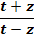 Aby obliczyć wartość wyrażenia algebraicznego trzeba podstawić liczby w miejsce liter, Np.: Mamy wyrażenie algebraiczne x(y – 2)3 dla x = 7 i y = -1ma wartość7(- 1 – 2)3 = 7(-3)3 = 7(-27) = -189Uczniowie samodzielnie rozwiązują ćwiczenie 1:Strona2: ćwiczenie 1Wartość wyrażenia   dla x = -1 i dla y = -2 wynosi:Idziemy dalej i uczniowie poznają pojęcie jednomianu, dwumianu, trójmianu.Strona3: JednomianJednomianem nazywamy pojedyncze zmienne, liczby lub ich iloczyny. Przykładami jednomianów są: 3, 2x, 5xy, -x3yz, xyt8.Liczbę występującą w jednomianie nazywamy współczynnikiem.My zajmiemy się jednomianami jednej zmiennej x, czyli wyrażeniami axn, gdzie a jest współczynnikiem, a nN i n nazywamy stopniem jednomianu. Sumę dwóch jednomianów różnych stopni, np.: x2 + 2x, 5x4 + 1, nazywamy dwumianem.Sumę trzech jednomianów różnych stopni, np.: x2 + 2x + 1, 6x3 - 5x2 - x nazywamy trójmianem.Jak łatwo zauważyć wielomian jest więc sumą wielu jednomianów różnych stopni.Uczniowie samodzielnie rozwiązują ćwiczenie 2:Strona4: ćwiczenie 2Wyrażenie 5x4 + 3x - 8 jest:Nauczyciel wprowadza pojęcie wielomianu:Strona5: WielomianWielomianem zmiennej x nazywamy wyrażenie postaci anxn + an-1xn-1 + ….+ a2x2 + a1x1 + a0, 
gdzie an, an-1, ….a2, a1, a0 to współczynniki, które są liczbami rzeczywistymi, nN i jest stopniem wielomianu oraz an # 0.Współczynnik a0 jest wyrazem wolnym. Zmienna wielomianu może być dowolną literą. Podam teraz przykłady wielomianów, określę ich stopnie i wypiszemy współczynniki1) W(x) = 7x6 – 3x2 + 9 wielomian W zmiennej x, stopnia szóstego, współczynniki: a6=7, a5=0, a4=0, a3=0, a2=-3, a1=0, a0=92) V(a) = ¼a5 - ¾a4 + a3 - a2 - 4,8 wielomian V zmiennej a, stopnia piątego, współczynniki a5=¼, a4=-¾, a3=1, a2=-1, a1=0, a0=-4,8O jest wielomianem ale nie możemy określić jego stopnia ponieważ wielomian zerowy można zapisać na różne sposoby, np: 0·x2, 0·x15, 0·x0.Uczniowie samodzielnie rozwiązują ćwiczenie 3, a następnie ćwiczenie 4:Strona6: ćwiczenie 3Współczynnikami wielomianu   są odpowiednio:Strona7: ćwiczenie 4Wyrażenie Po przejściu przez strony dotyczące teorii i ćwiczeniowe uczniowie rozwiązują zadania zamieszczone na platformie jako „zadania do rozwiązania na lekcji 1”.Zadania do rozwiązania na lekcji:Zadanie 1Dany jest wielomian . Oblicz:			b) 		c) 			d) Zadanie 2Określ stopień wielomianu P i wypisz jego współczynniki:			b) Zadanie 3Znajdź brakujący współczynnik a wielomianu V(x), jeśli: i  i Zadanie 4Znajdź współczynniki a i b wielomianu .Przypominamy pojęcie wyrażenia algebraicznego:Strona1: Wyrażenie algebraiczneW gimnazjum zetknęliście się z pojęciem wyrażenia algebraicznego czy jednomianu. Przypomnijmy sobie ich definicje:Wyrażeniem algebraicznym nazywamy wyrażenie, w którym liczby i litery połączone są znakami działań i nawiasami. Przykładami wyrażeń algebraicznych są: ab, 3(x - y), (c + 5)3,  Aby obliczyć wartość wyrażenia algebraicznego trzeba podstawić liczby w miejsce liter, Np.: Mamy wyrażenie algebraiczne x(y – 2)3 dla x = 7 i y = -1ma wartość7(- 1 – 2)3 = 7(-3)3 = 7(-27) = -189Uczniowie samodzielnie rozwiązują ćwiczenie 1:Strona2: ćwiczenie 1Wartość wyrażenia   dla x = -1 i dla y = -2 wynosi:Idziemy dalej i uczniowie poznają pojęcie jednomianu, dwumianu, trójmianu.Strona3: JednomianJednomianem nazywamy pojedyncze zmienne, liczby lub ich iloczyny. Przykładami jednomianów są: 3, 2x, 5xy, -x3yz, xyt8.Liczbę występującą w jednomianie nazywamy współczynnikiem.My zajmiemy się jednomianami jednej zmiennej x, czyli wyrażeniami axn, gdzie a jest współczynnikiem, a nN i n nazywamy stopniem jednomianu. Sumę dwóch jednomianów różnych stopni, np.: x2 + 2x, 5x4 + 1, nazywamy dwumianem.Sumę trzech jednomianów różnych stopni, np.: x2 + 2x + 1, 6x3 - 5x2 - x nazywamy trójmianem.Jak łatwo zauważyć wielomian jest więc sumą wielu jednomianów różnych stopni.Uczniowie samodzielnie rozwiązują ćwiczenie 2:Strona4: ćwiczenie 2Wyrażenie 5x4 + 3x - 8 jest:Nauczyciel wprowadza pojęcie wielomianu:Strona5: WielomianWielomianem zmiennej x nazywamy wyrażenie postaci anxn + an-1xn-1 + ….+ a2x2 + a1x1 + a0, 
gdzie an, an-1, ….a2, a1, a0 to współczynniki, które są liczbami rzeczywistymi, nN i jest stopniem wielomianu oraz an # 0.Współczynnik a0 jest wyrazem wolnym. Zmienna wielomianu może być dowolną literą. Podam teraz przykłady wielomianów, określę ich stopnie i wypiszemy współczynniki1) W(x) = 7x6 – 3x2 + 9 wielomian W zmiennej x, stopnia szóstego, współczynniki: a6=7, a5=0, a4=0, a3=0, a2=-3, a1=0, a0=92) V(a) = ¼a5 - ¾a4 + a3 - a2 - 4,8 wielomian V zmiennej a, stopnia piątego, współczynniki a5=¼, a4=-¾, a3=1, a2=-1, a1=0, a0=-4,8O jest wielomianem ale nie możemy określić jego stopnia ponieważ wielomian zerowy można zapisać na różne sposoby, np: 0·x2, 0·x15, 0·x0.Uczniowie samodzielnie rozwiązują ćwiczenie 3, a następnie ćwiczenie 4:Strona6: ćwiczenie 3Współczynnikami wielomianu   są odpowiednio:Strona7: ćwiczenie 4Wyrażenie Po przejściu przez strony dotyczące teorii i ćwiczeniowe uczniowie rozwiązują zadania zamieszczone na platformie jako „zadania do rozwiązania na lekcji 1”.Zadania do rozwiązania na lekcji:Zadanie 1Dany jest wielomian . Oblicz:			b) 		c) 			d) Zadanie 2Określ stopień wielomianu P i wypisz jego współczynniki:			b) Zadanie 3Znajdź brakujący współczynnik a wielomianu V(x), jeśli: i  i Zadanie 4Znajdź współczynniki a i b wielomianu .Podsumowanie zajęćNa koniec każdy uczeń samodzielnie rozwiązuje trzy zadania i przesyła rozwiązania do nauczyciela korzystając z platformy moodle.Zadania do lekcji 1 (do samodzielnego rozwiązania i przesłania odpowiedzi)Zadanie 1.1:a)Podaj przykład wielomianu stopnia szóstego.b)Podaj przykład wyrażenia algebraicznego, które nie jest wielomianem.Zadanie 1.2:Oblicz wartość wyrażenia 5(x – y2) – 2(x2 – y) dla x = -2 i dla y = -3.Zadanie 1.3:Określ stopień wielomianu W(x) = 6x5 + 2x4 - 9x2 - 7x + 9 i podaj jego współczynniki.Podczas rozwiązywania zadań w razie konieczności uczniowie cały czas korzystają z teorii i przykładów zawartych w lekcji 1 zamieszczonej na platformie moodle.Na koniec każdy uczeń samodzielnie rozwiązuje trzy zadania i przesyła rozwiązania do nauczyciela korzystając z platformy moodle.Zadania do lekcji 1 (do samodzielnego rozwiązania i przesłania odpowiedzi)Zadanie 1.1:a)Podaj przykład wielomianu stopnia szóstego.b)Podaj przykład wyrażenia algebraicznego, które nie jest wielomianem.Zadanie 1.2:Oblicz wartość wyrażenia 5(x – y2) – 2(x2 – y) dla x = -2 i dla y = -3.Zadanie 1.3:Określ stopień wielomianu W(x) = 6x5 + 2x4 - 9x2 - 7x + 9 i podaj jego współczynniki.Podczas rozwiązywania zadań w razie konieczności uczniowie cały czas korzystają z teorii i przykładów zawartych w lekcji 1 zamieszczonej na platformie moodle.Uwagi metodyczne do realizacjiTemat zajęćTemat zajęćTemat zajęćDziałania na wielomianachDziałDziałDziałWielomianyKlasa (poziom edukacyjny)Klasa (poziom edukacyjny)Klasa (poziom edukacyjny)Klasa druga lub jako materiał powtórzeniowy do matury 
w klasie trzeciej lub czwartejCzas trwania zajęćCzas trwania zajęćCzas trwania zajęć90 min.Lp.Element scenariuszaTreść zajęćTreść zajęćCel ogólnyKształcenie umiejętności samodzielnego dochodzenia do wiedzyRozwijanie umiejętności czytania zadań ze zrozumieniemWykształcenie umiejętności posługiwania się językiem matematycznymWykonywanie dodawania, odejmowania i mnożenia wielomianówKształcenie umiejętności samodzielnego dochodzenia do wiedzyRozwijanie umiejętności czytania zadań ze zrozumieniemWykształcenie umiejętności posługiwania się językiem matematycznymWykonywanie dodawania, odejmowania i mnożenia wielomianówCele szczegółoweUczeń:zna pojęcie wielomianu jednej zmiennej;potrafi odczytywać stopień i współczynniki wielomianu;potrafi uporządkować wielomian;potrafi wykonać działania na wielomianach;potrafi obliczyć wartość wielomianu dla podanej wartości zmiennej.Uczeń:zna pojęcie wielomianu jednej zmiennej;potrafi odczytywać stopień i współczynniki wielomianu;potrafi uporządkować wielomian;potrafi wykonać działania na wielomianach;potrafi obliczyć wartość wielomianu dla podanej wartości zmiennej.Formy i metodyPogadankaPraca z zespołem klasowymPraca samodzielnaPogadankaPraca z zespołem klasowymPraca samodzielnaŚrodki dydaktyczne(ze szczegółowym wskazaniem środków opracowanych w projekcie np. moduł, gra)Lekcję prowadzimy wykorzystując do tego kurs „Wielomiany” (lekcja 2) zamieszczony na platformie 
e-learningowej moodle oraz mobilną pracownię komputerową aby każdy uczeń miał samodzielny dostęp do komputera.Lekcję prowadzimy wykorzystując do tego kurs „Wielomiany” (lekcja 2) zamieszczony na platformie 
e-learningowej moodle oraz mobilną pracownię komputerową aby każdy uczeń miał samodzielny dostęp do komputera.Wprowadzenie do zajęćInformujemy uczniów o przebiegu lekcji:Przechodzimy przez strony lekcji 2  - „Działania na wielomianach”, uczniowie zapoznają się  z teorią, wykonują samodzielnie ćwiczenia, które się z nią przeplatają.Rozwiązujemy zadania do wykonania na lekcji. Zadania 2.1, 2.2, 2.3 umieszczone na platformie uczniowie rozwiązują sami i rozwiązania przesyłają nauczycielowi bądź to jeszcze w czasie trwania lekcji lub jako praca domowa. Logujemy się na platformie.Wchodzimy na kurs „Wielomiany”.Wybieramy Lekcja 2 – Działania na wielomianachNa tej lekcji będziemy się uczyć wykonywać działania na wielomianach takie jak dodawanie, odejmowanie i mnożenie.Informujemy uczniów o przebiegu lekcji:Przechodzimy przez strony lekcji 2  - „Działania na wielomianach”, uczniowie zapoznają się  z teorią, wykonują samodzielnie ćwiczenia, które się z nią przeplatają.Rozwiązujemy zadania do wykonania na lekcji. Zadania 2.1, 2.2, 2.3 umieszczone na platformie uczniowie rozwiązują sami i rozwiązania przesyłają nauczycielowi bądź to jeszcze w czasie trwania lekcji lub jako praca domowa. Logujemy się na platformie.Wchodzimy na kurs „Wielomiany”.Wybieramy Lekcja 2 – Działania na wielomianachNa tej lekcji będziemy się uczyć wykonywać działania na wielomianach takie jak dodawanie, odejmowanie i mnożenie.Przebieg zajęć (pełna wersja)Uczniowie poznają zasadę dodawania i odejmowania wielomianów:Strona1: Dodawanie i odejmowanie wielomianówJeżeli dodajemy do siebie wielomiany (lub odejmujemy) to działania te możemy wykonać tylko na wyrażeniach podobnych.Np: Mamy dwa wielomiany: W(x) = 4x2 + 0,5x – 1 i U(x) = 5x3 – 4,6x2 – 0,8Wtedy W(x) - U(x) = (4x2 + 0,5x – 1) - (5x3 – 4,6x2 – 0,8)= 4x2+ 0,5x – 1 -5x3 + 4,6x2 + 0,8 = -5x3 + 8,6x2 + +0,5x - 0,2Wynik starajmy się przedstawić w postaci wielomianu uporządkowanego (t.j. ustawić od najwyższej potęgi zmiennej do najniższej).Uczniowie samodzielnie rozwiązują ćwiczenie 1:Strona2: ćwiczenie 1Dane są wielomiany W(x) = 4x3 – 2x2 – x + 3 oraz Q(x) = 8x – 5. Wynikiem działania W(x) – 2·Q(x) jest:Uczniowie poznają zasadę mnożenia wielomianów:Strona3: Mnożenie wielomianówJeśli mnożymy wielomian przez liczbę to działanie to wykonujemy na wszystkich współczynnikach. Np.: Wielomian P(x) = 2x5 – 0,1x3 + x mnożymy przez liczbę -3Wtedy -3P(x) = -3(2x5 – 0,1x3 + x) = -3·2x5 – 3·(-0,1x3) -3·x = -6x5 + 0,3x3 - 3xIloczyn dwóch wielomianów obliczamy mnożąc wszystkie wyrazy pierwszego wielomianu przez wszystkie wyrazy drugiego (korzystamy z rozdzielności mnożenia względem dodawania). Np.: Wyznaczmy iloczyn wielomianów: P(x) = 2x – 3 i R(x) = x2 – 2x +2 P(x)·R(x) = (2x – 3)( x2 – 2x + 2) = 2x(x2 – 2x +2) - 3(x2 – 2x +2) = 2x3 – 4x2 + 4x – 3x2 + 6x – 6 = 2x3 – 7x2 +
+ 10x – 6W wyniku pomnożenia wielomianu stopnia pierwszego przez wielomian stopnia drugiego otrzymaliśmy wielomian stopnia trzeciego.Iloczyn wielomianów niezerowych stopnia m i stopnia n jest wielomianem stopnia m + n.Uczniowie samodzielnie rozwiązują ćwiczenie 2:Strona4: ćwiczenie 2Mamy dane dwa wielomiany W(x) = x3 – 1 i P(x) = 2x2 + 4x +1. Wynikiem działania 2W(x) – x·P(x) jest wielomian:R(x) = 4x3 – 4x2 – x -2 czyQ(x) = 4x2 + x + 2 czyU(x) = -4x2 - x – 2 ?Poznajemy wzory skróconego mnożenia i ich zastosowanie:Strona5: Wzory skróconego mnożeniaPrzy mnożeniu wielomianów często pomocne są wzory skróconego mnożenia:kwadrat sumy               (a + b)2 = a2 + 2ab + b2kwadrat różnicy            (a - b)2 = a2 - 2ab + b2różnica kwadratów       a2 - b2 = (a + b)(a – b)sześcian sumy               (a + b)3 = a3 + 3a2b + 3ab2 + b3sześcian różnicy            (a - b)3 = a3 - 3a2b + 3ab2 - b3różnica sześcianów       a3 – b3 = (a – b)(a2 + ab +b2)suma sześcianów          a3 + b3 = (a + b)(a2 - ab +b2)Np.: Np.:Uczniowie samodzielnie rozwiązują ćwiczenia 3 i 4:Strona6: ćwiczenie 3Podnosząc wielomian Q(x) = 1-2x do trzeciej potęgi otrzymamy wielomian:W(x) = 1 – 8x3 czyP(x) = -8x3 + 12x2 – 6x +1 czy R(x) = 4x2 – 4x +1?Strona7: ćwiczenie 4Wynikiem działania  jest:a) 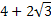 b) 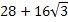 c) 30Przechodzimy do zasobu „Zadania do rozwiązania na lekcji 2” gdzie znajdują się treści zadań do rozwiązania poza platformą moodle:Zadania do rozwiązania na lekcji:Zadanie 1Wiedząc, że ,  i  wykonaj działania:Zadanie 2Przekształć wielomian, korzystając ze wzorów skróconego mnożeniaZadanie 3Uporządkuj wielomiany:Zadanie 4Zapisz wielomian  w prostszej postaci, następnie oblicz jego wartość dla .Zadanie 5 Wykonaj działania i doprowadź otrzymane wyrażenia do najprostszej postaci:Uczniowie poznają zasadę dodawania i odejmowania wielomianów:Strona1: Dodawanie i odejmowanie wielomianówJeżeli dodajemy do siebie wielomiany (lub odejmujemy) to działania te możemy wykonać tylko na wyrażeniach podobnych.Np: Mamy dwa wielomiany: W(x) = 4x2 + 0,5x – 1 i U(x) = 5x3 – 4,6x2 – 0,8Wtedy W(x) - U(x) = (4x2 + 0,5x – 1) - (5x3 – 4,6x2 – 0,8)= 4x2+ 0,5x – 1 -5x3 + 4,6x2 + 0,8 = -5x3 + 8,6x2 + +0,5x - 0,2Wynik starajmy się przedstawić w postaci wielomianu uporządkowanego (t.j. ustawić od najwyższej potęgi zmiennej do najniższej).Uczniowie samodzielnie rozwiązują ćwiczenie 1:Strona2: ćwiczenie 1Dane są wielomiany W(x) = 4x3 – 2x2 – x + 3 oraz Q(x) = 8x – 5. Wynikiem działania W(x) – 2·Q(x) jest:Uczniowie poznają zasadę mnożenia wielomianów:Strona3: Mnożenie wielomianówJeśli mnożymy wielomian przez liczbę to działanie to wykonujemy na wszystkich współczynnikach. Np.: Wielomian P(x) = 2x5 – 0,1x3 + x mnożymy przez liczbę -3Wtedy -3P(x) = -3(2x5 – 0,1x3 + x) = -3·2x5 – 3·(-0,1x3) -3·x = -6x5 + 0,3x3 - 3xIloczyn dwóch wielomianów obliczamy mnożąc wszystkie wyrazy pierwszego wielomianu przez wszystkie wyrazy drugiego (korzystamy z rozdzielności mnożenia względem dodawania). Np.: Wyznaczmy iloczyn wielomianów: P(x) = 2x – 3 i R(x) = x2 – 2x +2 P(x)·R(x) = (2x – 3)( x2 – 2x + 2) = 2x(x2 – 2x +2) - 3(x2 – 2x +2) = 2x3 – 4x2 + 4x – 3x2 + 6x – 6 = 2x3 – 7x2 +
+ 10x – 6W wyniku pomnożenia wielomianu stopnia pierwszego przez wielomian stopnia drugiego otrzymaliśmy wielomian stopnia trzeciego.Iloczyn wielomianów niezerowych stopnia m i stopnia n jest wielomianem stopnia m + n.Uczniowie samodzielnie rozwiązują ćwiczenie 2:Strona4: ćwiczenie 2Mamy dane dwa wielomiany W(x) = x3 – 1 i P(x) = 2x2 + 4x +1. Wynikiem działania 2W(x) – x·P(x) jest wielomian:R(x) = 4x3 – 4x2 – x -2 czyQ(x) = 4x2 + x + 2 czyU(x) = -4x2 - x – 2 ?Poznajemy wzory skróconego mnożenia i ich zastosowanie:Strona5: Wzory skróconego mnożeniaPrzy mnożeniu wielomianów często pomocne są wzory skróconego mnożenia:kwadrat sumy               (a + b)2 = a2 + 2ab + b2kwadrat różnicy            (a - b)2 = a2 - 2ab + b2różnica kwadratów       a2 - b2 = (a + b)(a – b)sześcian sumy               (a + b)3 = a3 + 3a2b + 3ab2 + b3sześcian różnicy            (a - b)3 = a3 - 3a2b + 3ab2 - b3różnica sześcianów       a3 – b3 = (a – b)(a2 + ab +b2)suma sześcianów          a3 + b3 = (a + b)(a2 - ab +b2)Np.: Np.:Uczniowie samodzielnie rozwiązują ćwiczenia 3 i 4:Strona6: ćwiczenie 3Podnosząc wielomian Q(x) = 1-2x do trzeciej potęgi otrzymamy wielomian:W(x) = 1 – 8x3 czyP(x) = -8x3 + 12x2 – 6x +1 czy R(x) = 4x2 – 4x +1?Strona7: ćwiczenie 4Wynikiem działania  jest:a) b) c) 30Przechodzimy do zasobu „Zadania do rozwiązania na lekcji 2” gdzie znajdują się treści zadań do rozwiązania poza platformą moodle:Zadania do rozwiązania na lekcji:Zadanie 1Wiedząc, że ,  i  wykonaj działania:Zadanie 2Przekształć wielomian, korzystając ze wzorów skróconego mnożeniaZadanie 3Uporządkuj wielomiany:Zadanie 4Zapisz wielomian  w prostszej postaci, następnie oblicz jego wartość dla .Zadanie 5 Wykonaj działania i doprowadź otrzymane wyrażenia do najprostszej postaci:Podsumowanie zajęćNastępnie uczniowie samodzielnie rozwiązują zadania dołączone do lekcji 2 (2.1, 2.2 i 2.3) i przesyłają odpowiedzi do nauczyciela poprzez platformę moodle. Zadania do lekcji 2:Zadanie 2.1:Korzystając ze wzorów skróconego mnożenia wykonaj działania i przedstaw w postaci uporządkowanego wielomianu: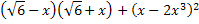 Zadanie 2.2:Wyznacz U(x) – [W(x)]2 jeśli U(x) = x2 – 2x +1, W(x) = x2 + x .Zadanie 2.3:Oblicz wartość wielomianu P(x) = 4x3 – 2x2 +3x -1 dla Podczas rozwiązywania zadań w razie konieczności uczniowie cały czas korzystają z lekcji 2 zamieszczonej na platformie moodle.Następnie uczniowie samodzielnie rozwiązują zadania dołączone do lekcji 2 (2.1, 2.2 i 2.3) i przesyłają odpowiedzi do nauczyciela poprzez platformę moodle. Zadania do lekcji 2:Zadanie 2.1:Korzystając ze wzorów skróconego mnożenia wykonaj działania i przedstaw w postaci uporządkowanego wielomianu:Zadanie 2.2:Wyznacz U(x) – [W(x)]2 jeśli U(x) = x2 – 2x +1, W(x) = x2 + x .Zadanie 2.3:Oblicz wartość wielomianu P(x) = 4x3 – 2x2 +3x -1 dla Podczas rozwiązywania zadań w razie konieczności uczniowie cały czas korzystają z lekcji 2 zamieszczonej na platformie moodle.Uwagi metodyczne do realizacjiTemat zajęćTemat zajęćTemat zajęćRówność wielomianówDziałDziałDziałWielomianyKlasa (poziom edukacyjny)Klasa (poziom edukacyjny)Klasa (poziom edukacyjny)Klasa druga lub jako materiał powtórzeniowy do matury 
w klasie trzeciej lub czwartejCzas trwania zajęćCzas trwania zajęćCzas trwania zajęć90 min.Lp.Element scenariuszaTreść zajęćTreść zajęćCel ogólnyKształcenie umiejętności samodzielnego dochodzenia do wiedzyRozwijanie umiejętności czytania zadań ze zrozumieniemWykształcenie umiejętności posługiwania się językiem matematycznymPorównywanie wielomianówKształcenie umiejętności samodzielnego dochodzenia do wiedzyRozwijanie umiejętności czytania zadań ze zrozumieniemWykształcenie umiejętności posługiwania się językiem matematycznymPorównywanie wielomianówCele szczegółoweUczeń: zna pojęcie wielomianu jednej zmiennej;potrafi odczytywać stopień i współczynniki wielomianu;potrafi uporządkować wielomian;wie kiedy dwa wielomiany są równe i potrafi zastosować tą wiedzę do rozwiązywania zadań.Uczeń: zna pojęcie wielomianu jednej zmiennej;potrafi odczytywać stopień i współczynniki wielomianu;potrafi uporządkować wielomian;wie kiedy dwa wielomiany są równe i potrafi zastosować tą wiedzę do rozwiązywania zadań.Formy i metodyPogadankaPraca z zespołem klasowymPraca samodzielnaPogadankaPraca z zespołem klasowymPraca samodzielnaŚrodki dydaktyczne(ze szczegółowym wskazaniem środków opracowanych w projekcie np. moduł, gra)Lekcję prowadzimy wykorzystując do tego kurs „Wielomiany” (lekcja 3) zamieszczony na platformie 
e-learningowej moodle oraz mobilną pracownię komputerową aby każdy uczeń miał samodzielny dostęp do komputera.Lekcję prowadzimy wykorzystując do tego kurs „Wielomiany” (lekcja 3) zamieszczony na platformie 
e-learningowej moodle oraz mobilną pracownię komputerową aby każdy uczeń miał samodzielny dostęp do komputera.Wprowadzenie do zajęćInformujemy uczniów o przebiegu lekcji:Przechodzimy przez strony lekcji 3 - „Równość wielomianów”, uczniowie zapoznają się  z teorią, wykonują samodzielnie ćwiczenia, które się z nią przeplatają.Rozwiązujemy zadania do wykonania na lekcji. Zadania 3.1, 3.2, 3.3 umieszczone na platformie uczniowie rozwiązują sami i rozwiązania przesyłają nauczycielowi bądź to jeszcze w czasie trwania lekcji lub jako praca domowa. Logujemy się na platformie.Wchodzimy na kurs „Wielomiany”.Wybieramy Lekcja 3 – Równość wielomianówNa tej lekcji dowiemy się, kiedy dwa wielomiany są równe.Informujemy uczniów o przebiegu lekcji:Przechodzimy przez strony lekcji 3 - „Równość wielomianów”, uczniowie zapoznają się  z teorią, wykonują samodzielnie ćwiczenia, które się z nią przeplatają.Rozwiązujemy zadania do wykonania na lekcji. Zadania 3.1, 3.2, 3.3 umieszczone na platformie uczniowie rozwiązują sami i rozwiązania przesyłają nauczycielowi bądź to jeszcze w czasie trwania lekcji lub jako praca domowa. Logujemy się na platformie.Wchodzimy na kurs „Wielomiany”.Wybieramy Lekcja 3 – Równość wielomianówNa tej lekcji dowiemy się, kiedy dwa wielomiany są równe.Przebieg zajęć (pełna wersja)Uczniowie poznają pojęcie równości wielomianów:Strona1: Równość wielomianówDwa niezerowe wielomiany są równe wtedy i tylko wtedy, gdy są tego samego stopnia i ich współczynniki przy tych samych potęgach są równe.Np.: Dobierzmy liczby a i b tak, aby wielomianyW(x) = ax3 – 2x2 – 2 i P(x) = -x3 – 2x2 + bx – 2 były równe.Rozwiązanie:Współczynniki przy x2 i wyrazy wolne są takie same. Żeby wielomiany były równe to współczynniki przy x3 i x też muszą być takie same czyli a musi być równe – 1, b musi być równe 0. Uczniowie samodzielnie rozwiązują ćwiczenie 1:Strona2: ćwiczenie 1Aby wielomiany P(x) = x3 - 2x2 + 3x + 1 oraz W(x)  = x3 - 2x2 - mx+ 1 były równe m wynosi:Omawiamy przykładowe zadania dotyczące równości wielomianów (strona 3 i strona 4).Strona3: Przykładowe zadanie 1Czy można dobrać tak współczynnik k aby wielomiany W i P były równe, gdy 
W(x) = x3 – 3x2 + x – 5 i P(x) = x3 + kx2 + kx – 5Rozwiązanie:Aby zgadzały się współczynniki przy x2, musimy przyjąć, że k = -3. Wówczas P(x) = x3 – 3x2 – 3x – 5 . Wtedy jednak nie są równe współczynniki przy x. Nie można zatem dobrać takiej liczby k, aby W i P były równe. Strona4: Przykładowe zadanie 2Dla jakiej wartości parametru a zachodzi równość (x3 – x2 – x – 15) = (x2 + ax + 5)(x - 3)?Rozwiązanie:W celu porównania wielomianów musimy wykonać mnożenie po prawej stronie równania a więc(prawa strona równania ) P = x3 – 3x2 + ax2 – 3ax + 5x – 15Grupujemy współczynniki, czyli P = x3 +x2(-3 + a) + x (-3a + 5) – 15.Ponieważ współczynniki wielomianu po lewej stronie muszą być równe współczynnikom wielomianu po prawej stronie to: -1 = -3 + a   oraz-1 = -3a + 5, rozwiązując te dwa równania otrzymujemy a = 2. Uczniowie samodzielnie rozwiązują ćwiczenie 2 i 3:Strona5: ćwiczenie 2Dla jakiej wartości parametru k zachodzi równość (x – k)(x + 7) = (x2 + 4x -21)?Strona6: ćwiczenie 3Które z wielomianów są równe?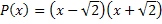 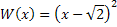 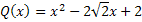 Przechodzimy do zasobu „Zadania do rozwiązania na lekcji 3” gdzie znajdują się treści zadań do rozwiązania poza platformą:Zadania do rozwiązania na lekcji:Zadanie 1Znajdź wartość parametru a, aby wielomiany  oraz  były równe.Zadanie 2Określ dla jakiej wartości a wielomian W(x) jest równy wielomianowi P(x) jeśli:Zadanie 3Dane są wielomiany  i . Wyznacz, o ile istnieją współczynniki a i b wielomianu  jeśli:Zadanie 4Niech , , . Dla jakich wartości b i c wielomian  jest wielomianem zerowym?Zadanie 5Dla jakich wartości a, b i c wielomiany   i   są równe?Zadanie 6Znajdź takie wartości parametru a i b, aby wielomiany  oraz  były równe.Uczniowie poznają pojęcie równości wielomianów:Strona1: Równość wielomianówDwa niezerowe wielomiany są równe wtedy i tylko wtedy, gdy są tego samego stopnia i ich współczynniki przy tych samych potęgach są równe.Np.: Dobierzmy liczby a i b tak, aby wielomianyW(x) = ax3 – 2x2 – 2 i P(x) = -x3 – 2x2 + bx – 2 były równe.Rozwiązanie:Współczynniki przy x2 i wyrazy wolne są takie same. Żeby wielomiany były równe to współczynniki przy x3 i x też muszą być takie same czyli a musi być równe – 1, b musi być równe 0. Uczniowie samodzielnie rozwiązują ćwiczenie 1:Strona2: ćwiczenie 1Aby wielomiany P(x) = x3 - 2x2 + 3x + 1 oraz W(x)  = x3 - 2x2 - mx+ 1 były równe m wynosi:Omawiamy przykładowe zadania dotyczące równości wielomianów (strona 3 i strona 4).Strona3: Przykładowe zadanie 1Czy można dobrać tak współczynnik k aby wielomiany W i P były równe, gdy 
W(x) = x3 – 3x2 + x – 5 i P(x) = x3 + kx2 + kx – 5Rozwiązanie:Aby zgadzały się współczynniki przy x2, musimy przyjąć, że k = -3. Wówczas P(x) = x3 – 3x2 – 3x – 5 . Wtedy jednak nie są równe współczynniki przy x. Nie można zatem dobrać takiej liczby k, aby W i P były równe. Strona4: Przykładowe zadanie 2Dla jakiej wartości parametru a zachodzi równość (x3 – x2 – x – 15) = (x2 + ax + 5)(x - 3)?Rozwiązanie:W celu porównania wielomianów musimy wykonać mnożenie po prawej stronie równania a więc(prawa strona równania ) P = x3 – 3x2 + ax2 – 3ax + 5x – 15Grupujemy współczynniki, czyli P = x3 +x2(-3 + a) + x (-3a + 5) – 15.Ponieważ współczynniki wielomianu po lewej stronie muszą być równe współczynnikom wielomianu po prawej stronie to: -1 = -3 + a   oraz-1 = -3a + 5, rozwiązując te dwa równania otrzymujemy a = 2. Uczniowie samodzielnie rozwiązują ćwiczenie 2 i 3:Strona5: ćwiczenie 2Dla jakiej wartości parametru k zachodzi równość (x – k)(x + 7) = (x2 + 4x -21)?Strona6: ćwiczenie 3Które z wielomianów są równe?Przechodzimy do zasobu „Zadania do rozwiązania na lekcji 3” gdzie znajdują się treści zadań do rozwiązania poza platformą:Zadania do rozwiązania na lekcji:Zadanie 1Znajdź wartość parametru a, aby wielomiany  oraz  były równe.Zadanie 2Określ dla jakiej wartości a wielomian W(x) jest równy wielomianowi P(x) jeśli:Zadanie 3Dane są wielomiany  i . Wyznacz, o ile istnieją współczynniki a i b wielomianu  jeśli:Zadanie 4Niech , , . Dla jakich wartości b i c wielomian  jest wielomianem zerowym?Zadanie 5Dla jakich wartości a, b i c wielomiany   i   są równe?Zadanie 6Znajdź takie wartości parametru a i b, aby wielomiany  oraz  były równe.Podsumowanie zajęćPodsumowujemy temat przypominając niezbędne informacje. Uczniowie przechodzą do rozwiązywania zadań, które przesyłają do sprawdzenia poprzez platformę nauczycielowi. Zadania do lekcji 3:Zadanie 3.1:Dla jakich wartości parametrów a i b zachodzi równość2x4 – x3 + 2x2 – 3 = (2x3 + ax2 + bx + 3)(x - 1)?Zadanie 3.2:Dla jakich wartości a i b wielomian (-x + 4)(2x2 + ax + b) – (-2x3 + 6x2 + 5x + 12) jest Zadanie 3.3:Czy da się dobrać parametr a w taki sposób żeby wielomiany 
W(x) = -x3 + (a3 + a)x + 1 oraz Q(x) = ax3 – 2x + a2  były równe? Jeśli tak oblicz ile on wynosi.Podczas rozwiązywania zadań w razie konieczności uczniowie cały czas korzystają z lekcji zamieszczonej na platformie moodle.Podsumowujemy temat przypominając niezbędne informacje. Uczniowie przechodzą do rozwiązywania zadań, które przesyłają do sprawdzenia poprzez platformę nauczycielowi. Zadania do lekcji 3:Zadanie 3.1:Dla jakich wartości parametrów a i b zachodzi równość2x4 – x3 + 2x2 – 3 = (2x3 + ax2 + bx + 3)(x - 1)?Zadanie 3.2:Dla jakich wartości a i b wielomian (-x + 4)(2x2 + ax + b) – (-2x3 + 6x2 + 5x + 12) jest Zadanie 3.3:Czy da się dobrać parametr a w taki sposób żeby wielomiany 
W(x) = -x3 + (a3 + a)x + 1 oraz Q(x) = ax3 – 2x + a2  były równe? Jeśli tak oblicz ile on wynosi.Podczas rozwiązywania zadań w razie konieczności uczniowie cały czas korzystają z lekcji zamieszczonej na platformie moodle.Uwagi metodyczne do realizacjiTemat zajęćTemat zajęćTemat zajęćRównania wielomianoweDziałDziałDziałWielomianyKlasa (poziom edukacyjny)Klasa (poziom edukacyjny)Klasa (poziom edukacyjny)Klasa druga lub jako materiał powtórzeniowy do matury 
w klasie trzeciej lub czwartejCzas trwania zajęćCzas trwania zajęćCzas trwania zajęć90 min.Lp.Element scenariuszaTreść zajęćTreść zajęćCel ogólnyKształcenie umiejętności samodzielnego dochodzenia do wiedzyRozwijanie umiejętności czytania zadań ze zrozumieniemWykształcenie umiejętności rozwiązywania równań wielomianowychWykształcenie umiejętności rozwiązywania prostych równań wielomianowychKształcenie umiejętności samodzielnego dochodzenia do wiedzyRozwijanie umiejętności czytania zadań ze zrozumieniemWykształcenie umiejętności rozwiązywania równań wielomianowychWykształcenie umiejętności rozwiązywania prostych równań wielomianowychCele szczegółoweUczeń: rozumie pojęcie równania wielomianowego;rozumie pojęcie pierwiastka wielomianu;potrafi znaleźć pierwiastki wielomianu;potrafi określić krotności pierwiastków wielomianu;potrafi rozwiązać proste równanie wielomianowe. Uczeń: rozumie pojęcie równania wielomianowego;rozumie pojęcie pierwiastka wielomianu;potrafi znaleźć pierwiastki wielomianu;potrafi określić krotności pierwiastków wielomianu;potrafi rozwiązać proste równanie wielomianowe. Formy i metodyPogadankaPraca z zespołem klasowymPraca samodzielnaPogadankaPraca z zespołem klasowymPraca samodzielnaŚrodki dydaktyczne(ze szczegółowym wskazaniem środków opracowanych w projekcie np. moduł, gra)Lekcję prowadzimy wykorzystując do tego kurs „Wielomiany” (lekcja 5) zamieszczony na platformie 
e-learningowej Moodle oraz mobilną pracownię komputerową aby każdy uczeń miał samodzielny dostęp do komputera.Lekcję prowadzimy wykorzystując do tego kurs „Wielomiany” (lekcja 5) zamieszczony na platformie 
e-learningowej Moodle oraz mobilną pracownię komputerową aby każdy uczeń miał samodzielny dostęp do komputera.Wprowadzenie do zajęćInformujemy uczniów o przebiegu lekcji:Przechodzimy przez strony lekcji 5 - „Równania wielomianowe”, uczniowie zapoznają się  z teorią, wykonują samodzielnie ćwiczenia, które się z nią przeplatają.Rozwiązujemy zadania do wykonania na lekcji. Zadania 5.1, 5.2, 5.3 umieszczone na platformie uczniowie rozwiązują sami i rozwiązania przesyłają nauczycielowi bądź to jeszcze w czasie trwania lekcji lub jako praca domowa. Logujemy się na platformie.Wchodzimy na kurs „Wielomiany”.Wybieramy Lekcja 5 – Równania wielomianowePodczas tej lekcji nauczymy się rozwiązywać równania wielomianowe.Informujemy uczniów o przebiegu lekcji:Przechodzimy przez strony lekcji 5 - „Równania wielomianowe”, uczniowie zapoznają się  z teorią, wykonują samodzielnie ćwiczenia, które się z nią przeplatają.Rozwiązujemy zadania do wykonania na lekcji. Zadania 5.1, 5.2, 5.3 umieszczone na platformie uczniowie rozwiązują sami i rozwiązania przesyłają nauczycielowi bądź to jeszcze w czasie trwania lekcji lub jako praca domowa. Logujemy się na platformie.Wchodzimy na kurs „Wielomiany”.Wybieramy Lekcja 5 – Równania wielomianowePodczas tej lekcji nauczymy się rozwiązywać równania wielomianowe.Przebieg zajęć (pełna wersja)Uczniowie poznają pojęcie równania wielomianowego:Strona1: Równania wielomianoweRównaniem wielomianowym nazywamy równanie postaci W(x) = 0, gdzie W(x) jest wielomianem stopnia n.Jak się dowiedziałeś z lekcji 4 rozwiązanie równania wielomianowego nazywamy pierwiastkiem wielomianu. Rozwiązanie równania W(x) = 0 ma ścisły związek z rozkładem wielomianu W(x) na czynniki. Np. Dla równania: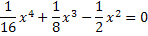 mamy: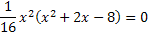 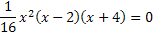 Przyrównując poszczególne czynniki do zera otrzymujemy rozwiązania: x = 0, x = 2 lub x = -4.Uczniowie poznają zasady rozwiązywania równania wielomianowego analizując przykłady:Strona2: Przykłady rozwiązywania równańNp.: Rozwiąż równanie 5x3 + 4x2 + 4x = 0Rozkładamy wielomian 5x3 + 4x2 + 4x na czynniki:x(5x2 + 4x + 4) = 0x = 0 v 5x2 + 4x + 4 = 0Drugie równanie jest sprzeczne (delta<0), zatem rozwiązaniem jest x = 0.Np.: Rozwiąż równanie x3 - 6x2 + 9x = 0x(x2 - 6x + 9) = 0 wyłączamy x przed nawiasx(x - 3)2 = 0 korzystamy ze wzoru na kwadrat różnicyRozwiązaniami równania są więc liczby x = 0 i x = 3.Uczniowie samodzielnie rozwiązują ćwiczenie 1:Strona3: ćwiczenie 1Rozwiązaniem równania 2x3 - 4x2 = 0 jest:Omawiamy co to są krotności pierwiastków równania i jak je odczytać:Strona4: Krotności pierwiastkaZwróć uwagę, że w rozkładzie na czynniki wielomianu W(x) = x3 – 6x2 + 9x = x(x - 3)2 czynnik x – 3 występuje dwa razy. Dlatego liczbę 3 nazywamy pierwiastkiem dwukrotnym wielomianu W(x). Liczba 0 jest pierwiastkiem pojedynczym (jednokrotnym) tego wielomianu.Liczbę a nazywamy pierwiastkiem k-krotnym, gdzie k = 1, 2, 3, . . ., wielomianu W(x), gdy ten wielomian możemy przedstawić w postaci W(x) = (x - a)k∙P(x)gdzie P(x) jest pewnym wielomianem i liczba a nie jest jego pierwiastkiem (czyli P(a)≠0)Uczniowie analizują przykładowe zadanie dotyczące określania krotności pierwiastków:Strona5: Określanie krotności pierwiastków (przykład 1)Np.: Znajdź pierwiastki wielomianu Q(x) = x7(x - 1)3(x + 2)(x + 5)5 i ustal ich krotności.Rozwiązanie:Przyrównując poszczególne czynniki do zera otrzymujemy:x7 = 0 więc x = 0 i jest to pierwiastek 7 - krotny(x - 1)3 = 0 więc x = 1 i jest to pierwiastek 3 - krotny(x + 2) = 0 więc x = -2 i jest to pierwiastek 1 - krotny(x + 5)5 = 0 więc x = -5 i jest to pierwiastek 5 – krotny.Uczniowie samodzielnie rozwiązują ćwiczenie 2:Strona6: ćwiczenie 2Mamy wielomian P(x) = (x – 2)(x2 – 4). Liczba 2 jest pierwiastkiem:Na kolejnym przykładzie uczniowie dowiadują się jak się rozwiązuje równanie wielomianowe 
i odczytuje krotności pierwiastków:Strona7: Określanie krotności pierwiastków (przykład 2)Np.: Podaj przykład wielomianu, którego 3 jest pierwiastkiem dwukrotnym, liczba -10 jest pierwiastkiem czterokrotnym i wielomian jest stopnia 8.Rozwiązanie:Najprościej jest podać przykład takiego wielomianu w postaci iloczynowej.Ponieważ 3 jest pierwiastkiem dwukrotnym czynnik, którego pierwiastkiem jest 3 musi występować dwa razy, np. (x – 3)2 lub (2x – 6)2 lub (15 – 5x)2 itp.-10 jest pierwiastkiem czterokrotnym czyli czynnik, którego pierwiastkiem jest -10 musi występować cztery razy, np. (x + 10)2  lub (3x + 30)4 lub (70 + 7x)4 itp.Wielomian jest stopnia 8 więc musimy jeszcze dołączyć czynnik stopnia drugiego, który nie ma pierwiastków, np. 2x2 + 1 lub x2 + 2 itp.Przykład wielomianu (2x – 6)2(x + 10)4(x2 + 2)Uczniowie samodzielnie rozwiązują ćwiczenie 3:Strona8: ćwiczenie 3Wielomian, którego 2 jest pierwiastkiem trzykrotnym, -5 jest pierwiastkiem dwukrotnym, nie ma więcej pierwiastków i jest stopnia 7 to:W(x) = (x – 2)2(x + 5)3(x2 + 7) czyP(x) = (x + 5)2(x – 2)3(3x2 + 4) czyQ(x) = (2x – 4)3(3x + 15)2(x2 - 8) ?Przechodzimy do zasobu „Zadania do rozwiązania na lekcji 5” gdzie znajdują się treści zadań do rozwiązania poza platformą:Zadanie 1Znajdź liczby spełniające równania:Zadanie 2Rozwiąż równania:Zadanie 3Podaj pierwiastki wielomianów i określ ich krotności:Uczniowie poznają pojęcie równania wielomianowego:Strona1: Równania wielomianoweRównaniem wielomianowym nazywamy równanie postaci W(x) = 0, gdzie W(x) jest wielomianem stopnia n.Jak się dowiedziałeś z lekcji 4 rozwiązanie równania wielomianowego nazywamy pierwiastkiem wielomianu. Rozwiązanie równania W(x) = 0 ma ścisły związek z rozkładem wielomianu W(x) na czynniki. Np. Dla równania:mamy:Przyrównując poszczególne czynniki do zera otrzymujemy rozwiązania: x = 0, x = 2 lub x = -4.Uczniowie poznają zasady rozwiązywania równania wielomianowego analizując przykłady:Strona2: Przykłady rozwiązywania równańNp.: Rozwiąż równanie 5x3 + 4x2 + 4x = 0Rozkładamy wielomian 5x3 + 4x2 + 4x na czynniki:x(5x2 + 4x + 4) = 0x = 0 v 5x2 + 4x + 4 = 0Drugie równanie jest sprzeczne (delta<0), zatem rozwiązaniem jest x = 0.Np.: Rozwiąż równanie x3 - 6x2 + 9x = 0x(x2 - 6x + 9) = 0 wyłączamy x przed nawiasx(x - 3)2 = 0 korzystamy ze wzoru na kwadrat różnicyRozwiązaniami równania są więc liczby x = 0 i x = 3.Uczniowie samodzielnie rozwiązują ćwiczenie 1:Strona3: ćwiczenie 1Rozwiązaniem równania 2x3 - 4x2 = 0 jest:Omawiamy co to są krotności pierwiastków równania i jak je odczytać:Strona4: Krotności pierwiastkaZwróć uwagę, że w rozkładzie na czynniki wielomianu W(x) = x3 – 6x2 + 9x = x(x - 3)2 czynnik x – 3 występuje dwa razy. Dlatego liczbę 3 nazywamy pierwiastkiem dwukrotnym wielomianu W(x). Liczba 0 jest pierwiastkiem pojedynczym (jednokrotnym) tego wielomianu.Liczbę a nazywamy pierwiastkiem k-krotnym, gdzie k = 1, 2, 3, . . ., wielomianu W(x), gdy ten wielomian możemy przedstawić w postaci W(x) = (x - a)k∙P(x)gdzie P(x) jest pewnym wielomianem i liczba a nie jest jego pierwiastkiem (czyli P(a)≠0)Uczniowie analizują przykładowe zadanie dotyczące określania krotności pierwiastków:Strona5: Określanie krotności pierwiastków (przykład 1)Np.: Znajdź pierwiastki wielomianu Q(x) = x7(x - 1)3(x + 2)(x + 5)5 i ustal ich krotności.Rozwiązanie:Przyrównując poszczególne czynniki do zera otrzymujemy:x7 = 0 więc x = 0 i jest to pierwiastek 7 - krotny(x - 1)3 = 0 więc x = 1 i jest to pierwiastek 3 - krotny(x + 2) = 0 więc x = -2 i jest to pierwiastek 1 - krotny(x + 5)5 = 0 więc x = -5 i jest to pierwiastek 5 – krotny.Uczniowie samodzielnie rozwiązują ćwiczenie 2:Strona6: ćwiczenie 2Mamy wielomian P(x) = (x – 2)(x2 – 4). Liczba 2 jest pierwiastkiem:Na kolejnym przykładzie uczniowie dowiadują się jak się rozwiązuje równanie wielomianowe 
i odczytuje krotności pierwiastków:Strona7: Określanie krotności pierwiastków (przykład 2)Np.: Podaj przykład wielomianu, którego 3 jest pierwiastkiem dwukrotnym, liczba -10 jest pierwiastkiem czterokrotnym i wielomian jest stopnia 8.Rozwiązanie:Najprościej jest podać przykład takiego wielomianu w postaci iloczynowej.Ponieważ 3 jest pierwiastkiem dwukrotnym czynnik, którego pierwiastkiem jest 3 musi występować dwa razy, np. (x – 3)2 lub (2x – 6)2 lub (15 – 5x)2 itp.-10 jest pierwiastkiem czterokrotnym czyli czynnik, którego pierwiastkiem jest -10 musi występować cztery razy, np. (x + 10)2  lub (3x + 30)4 lub (70 + 7x)4 itp.Wielomian jest stopnia 8 więc musimy jeszcze dołączyć czynnik stopnia drugiego, który nie ma pierwiastków, np. 2x2 + 1 lub x2 + 2 itp.Przykład wielomianu (2x – 6)2(x + 10)4(x2 + 2)Uczniowie samodzielnie rozwiązują ćwiczenie 3:Strona8: ćwiczenie 3Wielomian, którego 2 jest pierwiastkiem trzykrotnym, -5 jest pierwiastkiem dwukrotnym, nie ma więcej pierwiastków i jest stopnia 7 to:W(x) = (x – 2)2(x + 5)3(x2 + 7) czyP(x) = (x + 5)2(x – 2)3(3x2 + 4) czyQ(x) = (2x – 4)3(3x + 15)2(x2 - 8) ?Przechodzimy do zasobu „Zadania do rozwiązania na lekcji 5” gdzie znajdują się treści zadań do rozwiązania poza platformą:Zadanie 1Znajdź liczby spełniające równania:Zadanie 2Rozwiąż równania:Zadanie 3Podaj pierwiastki wielomianów i określ ich krotności:Podsumowanie zajęćNa koniec uczeń ma za zadanie samodzielnie rozwiązać trzy zadania i przesłać do nauczyciela odpowiedzi korzystając z platformy. Zadania do lekcji 5 (do samodzielnego rozwiązania i przesłania odpowiedzi)Zadanie 5.1:Rozwiąż równanie: 3x4 – 5x3 – 6x2 + 10x = 0Zadanie 5.2:Rozwiąż równanie: x5 – 6x4 + 9x3 = 0. Podaj krotność pierwiastków. Zadanie 5.3:Podaj pierwiastki wielomianu W(x) = 7x(x – 2)(5x + 3)(x2 – 4)2 oraz określ ich krotność.Podczas rozwiązywania zadań w razie konieczności uczniowie cały czas korzystają z lekcji zamieszczonej na platformie moodle.Na koniec uczeń ma za zadanie samodzielnie rozwiązać trzy zadania i przesłać do nauczyciela odpowiedzi korzystając z platformy. Zadania do lekcji 5 (do samodzielnego rozwiązania i przesłania odpowiedzi)Zadanie 5.1:Rozwiąż równanie: 3x4 – 5x3 – 6x2 + 10x = 0Zadanie 5.2:Rozwiąż równanie: x5 – 6x4 + 9x3 = 0. Podaj krotność pierwiastków. Zadanie 5.3:Podaj pierwiastki wielomianu W(x) = 7x(x – 2)(5x + 3)(x2 – 4)2 oraz określ ich krotność.Podczas rozwiązywania zadań w razie konieczności uczniowie cały czas korzystają z lekcji zamieszczonej na platformie moodle.Uwagi metodyczne do realizacjiTemat zajęćTemat zajęćTemat zajęćRozkład wielomianu na czynnikiDziałDziałDziałWielomianyKlasa (poziom edukacyjny)Klasa (poziom edukacyjny)Klasa (poziom edukacyjny)Klasa druga lub jako materiał powtórzeniowy do matury 
w klasie trzeciej lub czwartejCzas trwania zajęćCzas trwania zajęćCzas trwania zajęć90 min.Lp.Element scenariuszaTreść zajęćTreść zajęćCel ogólnyKształcenie umiejętności samodzielnego dochodzenia do wiedzyRozwijanie umiejętności czytania zadań ze zrozumieniemWykształcenie umiejętności posługiwania się językiem matematycznymWykształcenie umiejętności rozkładania wielomianu na czynnikiKształcenie umiejętności samodzielnego dochodzenia do wiedzyRozwijanie umiejętności czytania zadań ze zrozumieniemWykształcenie umiejętności posługiwania się językiem matematycznymWykształcenie umiejętności rozkładania wielomianu na czynnikiCele szczegółoweUczeń: zna pojęcie wielomianu jednej zmiennej;potrafi odczytywać współczynniki wielomianu;potrafi uporządkować wielomian;potrafi rozłożyć wielomian na czynniki grupując wyrazy;potrafi rozłożyć wielomian na czynniki korzystając ze wzorów skróconego mnożenia;rozumie pojęcie pierwiastka wielomianu.Uczeń: zna pojęcie wielomianu jednej zmiennej;potrafi odczytywać współczynniki wielomianu;potrafi uporządkować wielomian;potrafi rozłożyć wielomian na czynniki grupując wyrazy;potrafi rozłożyć wielomian na czynniki korzystając ze wzorów skróconego mnożenia;rozumie pojęcie pierwiastka wielomianu.Formy i metodyPogadankaPraca z zespołem klasowymPraca samodzielnaPogadankaPraca z zespołem klasowymPraca samodzielnaŚrodki dydaktyczne(ze szczegółowym wskazaniem środków opracowanych w projekcie np. moduł, gra)Lekcję prowadzimy wykorzystując do tego kurs „Wielomiany” (lekcja 4) zamieszczony na platformie 
e-learningowej moodle oraz mobilną pracownię komputerową aby każdy uczeń miał samodzielny dostęp do komputera.Lekcję prowadzimy wykorzystując do tego kurs „Wielomiany” (lekcja 4) zamieszczony na platformie 
e-learningowej moodle oraz mobilną pracownię komputerową aby każdy uczeń miał samodzielny dostęp do komputera.Wprowadzenie do zajęćInformujemy uczniów o przebiegu lekcji:Przechodzimy przez strony lekcji 4 - „Rozkład wielomianu na czynniki”, uczniowie zapoznają się  z teorią, wykonują samodzielnie ćwiczenia, które się z nią przeplatają.Rozwiązujemy zadania do wykonania na lekcji. Zadania 4.1, 4.2, 4.3 umieszczone na platformie uczniowie rozwiązują sami i rozwiązania przesyłają nauczycielowi bądź to jeszcze w czasie trwania lekcji lub jako praca domowa. Logujemy się na platformie.Wchodzimy na kurs „Wielomiany”.Wybieramy Lekcja 4 – Rozkład wielomianu na czynnikiPodczas tej lekcji nauczymy się rozkładać wielomian na czynniki korzystając ze wzorów skróconego mnożenia lub grupując odpowiednio wyrazy. Informujemy uczniów o przebiegu lekcji:Przechodzimy przez strony lekcji 4 - „Rozkład wielomianu na czynniki”, uczniowie zapoznają się  z teorią, wykonują samodzielnie ćwiczenia, które się z nią przeplatają.Rozwiązujemy zadania do wykonania na lekcji. Zadania 4.1, 4.2, 4.3 umieszczone na platformie uczniowie rozwiązują sami i rozwiązania przesyłają nauczycielowi bądź to jeszcze w czasie trwania lekcji lub jako praca domowa. Logujemy się na platformie.Wchodzimy na kurs „Wielomiany”.Wybieramy Lekcja 4 – Rozkład wielomianu na czynnikiPodczas tej lekcji nauczymy się rozkładać wielomian na czynniki korzystając ze wzorów skróconego mnożenia lub grupując odpowiednio wyrazy. Przebieg zajęć (pełna wersja)Uczniowie dowiadują się co to oznacza rozłożyć wielomian na czynniki:Strona1: Rozkład wielomianu na czynnikiW tej lekcji zajmiemy się rozkładem wielomianu na czynniki, czyli przedstawianiem go w postaci iloczynu wielomianów stopnia różnego od zera. Każdy wielomian jest iloczynem czynników stopnia co najwyżej drugiego.Zatem jedynymi nierozkładalnymi wielomianami są wielomiany stopnia drugiego, których wyróżnik (Δ) jest ujemnyNp.: x2 + 2 bo ∆ = 0 - 4∙1∙2 = -8 x2 + x +1 bo ∆ = 1 - 4∙1∙1 = -32) Uczniowie analizują przykłady rozkładu wielomianu na czynniki:Strona2: Przykład rozkładu wielomianu na czynnikiRozłożyć wielomian na czynniki tzn. przedstawić go w postaci iloczynu.
Np. Rozłóż na czynniki wielomian W(x) = 12x2 – 8xWyłączamy 4x przed nawias i wtedy W(x) = 4x(3x – 2).
Np. Rozłóż na czynniki wielomian P(x) = 8x5 + 6x4 – 2x3.Wyłączamy wspólny czynnik przed nawias: P(x) = 2x3(4x2 + 3x – 1).Dla trójmianu kwadratowego 4x2 + 3x – 1 mamy delta = 32 – 4 · 4·(-1) = 25, zatem ma on pierwiastki: x = -1, x = ¼.Oznacza to, że trójmian możemy zapisać w postaci iloczynowej:4x2 + 3x – 1 = 4(x + 1)(x – ¼),A zatem wielomian można przedstawić w postaci iloczynu czynników liniowych: 
P(x) = 8x3(x + 1)(x – ¼).Uczniowie samodzielnie rozwiązują ćwiczenie 1:Strona3: ćwiczenie 1Wielomian Q(x)= 6x5 - x4 + x3 po rozłożeniu na czynniki jest wielomianem:a) Q(x) = x3(6x2 - x + 1)b) Q(x) = x3(3x - 1)2c) Q(x) = x3(3x - 1)(2x - 1)Uczniowie poznają jak wykorzystać wzory skróconego mnożenia aby rozłożyć wielomian na czynniki (strona 4 i strona 5):Strona4: Wzory skróconego mnożeniaAby rozłożyć wielomian na czynniki korzystamy często ze wzorów skróconego mnożenia.Np.: 1) x2- 4 = (x - 2)(x + 2) ze wzoru a2 - b2 = (a - b)(a + b)2) 4x2 + 4x + 1 = (2x + 1)2ze wzoru a2 + 2ab + b2 = (a + b)23) x3 + 8 = x3 + 23 = (x + 2)(x2 - 2x + 4) ze wzoru a3 + b3 = (a + b)(a2 - ab + b2)Strona5: Przykłady rozkładu wielomianu na czynniki korzystając ze wzorów skróconego mnożeniaNp. Rozłóżmy na czynniki wielomiany U(x) i V(x):1) U(x) = x5 – 8x3 + 16x Najpierw wyłączmy x przed nawias, wtedy U(x) = x(x4 – 8x2 + 16), Teraz skorzystamy ze wzoru na kwadrat różnicy, czyli U(x) = x(x2 – 4)2.Jak widać jeszcze możemy wielomian dalej rozłożyć na czynniki korzystając ze wzoru na różnicę kwadratów: U(x) = x(x2 – 22)2 = x[(x – 2)(x + 2)]2 = x(x – 2)2(x + 2)2.2) V(x) = x3 - 27Żeby rozłożyć wielomian V(x) na czynniki możemy skorzystać ze wzoru na sumę sześcianów: 
V(x) = x3 - 33 = (x - 3)(x2 + 3x + 9).I na tym się kończy rozkład ponieważ trójmian x2 + 3x + 9 ma deltę ujemną więc już się dalej nie rozkłada na czynniki.Uczniowie samodzielnie rozwiązują ćwiczenie 2:Strona6: ćwiczenie 2Wielomian P(x) = x3 - 1 po rozłożeniu na czynniki jest wielomianem:a) P(x) = (x - 1)3b) P(x) = (x - 1)(x2 + x + 1)c) P(x) = (x - 1)(x + 1)Uczniowie poznają zasadę rozkładu wielomianu na czynniki poprzez grupowanie wyrazów (strona 7):Strona7: Rozkładanie wielomianu poprzez grupowanie wyrazówW pewnych przypadkach możemy rozłożyć wielomian na czynniki, grupując odpowiednio jego wyrazy. Np. Rozłóżmy wielomian U(x) = x3 – 4x2 + x – 4 Z dwóch pierwszych wyrazów wyciągamy x2 a dwa pozostałe pozostawiamy bez zmian ponieważ nie mają nic do wyciągnięcia, wtedy U(x) = x2(x – 4) + (x – 4) Teraz wspólnym czynnikiem jest x – 4 więc wyciągamy je przed nawias, czyli U(x) = (x – 4)(x2 + 1) I to już jest koniec ponieważ dwumian x2 + 1 ma deltę ujemną i nie rozkłada się już dalej. Uczniowie poznają pojęcie pierwiastka wielomianu (strona 8):Strona8: Pierwiastki wielomianuRozkład wielomianu na czynniki może być wykorzystany do wyznaczenia jego pierwiastków, tj. takich argumentów x, dla których W(x) = 0Np. Znajdź pierwiastki wielomianu W(x) = x3 – x2 – 9x + 9Rozkładamy wielomian na czynniki:W(x) = x3 – x2 - 9x + 9 = x2(x - 1) – 9(x – 1) = 
= (x2 – 9)(x – 1) = (x – 3)(x + 3)(x – 1)Ponieważ (x – 3)(x + 3)(x – 1) = 0, gdy x – 3 = 0 lub x + 3 = 0 lub 
x -1 = 0, więc pierwiastkami wielomianu w są liczby -3, 1, 3.Uczniowie samodzielnie rozwiązują ćwiczenie 3:Strona9: ćwiczenie 3Pierwiastkami wielomianu W(x) = 125x3 - 27 są:Przechodzimy do zasobu „Zadania do rozwiązania na lekcji 4” gdzie znajdują się treści zadań do rozwiązania poza platformą:Zadania do rozwiązania poza platformą.Zadanie 1Rozłóż wielomian na czynniki stosując wzory skróconego mnożenia:Zadanie 2Rozłóż trójmiany kwadratowe na czynniki:Zadanie 3Rozłóż wielomian na czynniki jak najniższych stopni grupując wyrazy:Zadanie 4Rozłóż wielomian na czynniki:Uczniowie dowiadują się co to oznacza rozłożyć wielomian na czynniki:Strona1: Rozkład wielomianu na czynnikiW tej lekcji zajmiemy się rozkładem wielomianu na czynniki, czyli przedstawianiem go w postaci iloczynu wielomianów stopnia różnego od zera. Każdy wielomian jest iloczynem czynników stopnia co najwyżej drugiego.Zatem jedynymi nierozkładalnymi wielomianami są wielomiany stopnia drugiego, których wyróżnik (Δ) jest ujemnyNp.: x2 + 2 bo ∆ = 0 - 4∙1∙2 = -8 x2 + x +1 bo ∆ = 1 - 4∙1∙1 = -32) Uczniowie analizują przykłady rozkładu wielomianu na czynniki:Strona2: Przykład rozkładu wielomianu na czynnikiRozłożyć wielomian na czynniki tzn. przedstawić go w postaci iloczynu.
Np. Rozłóż na czynniki wielomian W(x) = 12x2 – 8xWyłączamy 4x przed nawias i wtedy W(x) = 4x(3x – 2).
Np. Rozłóż na czynniki wielomian P(x) = 8x5 + 6x4 – 2x3.Wyłączamy wspólny czynnik przed nawias: P(x) = 2x3(4x2 + 3x – 1).Dla trójmianu kwadratowego 4x2 + 3x – 1 mamy delta = 32 – 4 · 4·(-1) = 25, zatem ma on pierwiastki: x = -1, x = ¼.Oznacza to, że trójmian możemy zapisać w postaci iloczynowej:4x2 + 3x – 1 = 4(x + 1)(x – ¼),A zatem wielomian można przedstawić w postaci iloczynu czynników liniowych: 
P(x) = 8x3(x + 1)(x – ¼).Uczniowie samodzielnie rozwiązują ćwiczenie 1:Strona3: ćwiczenie 1Wielomian Q(x)= 6x5 - x4 + x3 po rozłożeniu na czynniki jest wielomianem:a) Q(x) = x3(6x2 - x + 1)b) Q(x) = x3(3x - 1)2c) Q(x) = x3(3x - 1)(2x - 1)Uczniowie poznają jak wykorzystać wzory skróconego mnożenia aby rozłożyć wielomian na czynniki (strona 4 i strona 5):Strona4: Wzory skróconego mnożeniaAby rozłożyć wielomian na czynniki korzystamy często ze wzorów skróconego mnożenia.Np.: 1) x2- 4 = (x - 2)(x + 2) ze wzoru a2 - b2 = (a - b)(a + b)2) 4x2 + 4x + 1 = (2x + 1)2ze wzoru a2 + 2ab + b2 = (a + b)23) x3 + 8 = x3 + 23 = (x + 2)(x2 - 2x + 4) ze wzoru a3 + b3 = (a + b)(a2 - ab + b2)Strona5: Przykłady rozkładu wielomianu na czynniki korzystając ze wzorów skróconego mnożeniaNp. Rozłóżmy na czynniki wielomiany U(x) i V(x):1) U(x) = x5 – 8x3 + 16x Najpierw wyłączmy x przed nawias, wtedy U(x) = x(x4 – 8x2 + 16), Teraz skorzystamy ze wzoru na kwadrat różnicy, czyli U(x) = x(x2 – 4)2.Jak widać jeszcze możemy wielomian dalej rozłożyć na czynniki korzystając ze wzoru na różnicę kwadratów: U(x) = x(x2 – 22)2 = x[(x – 2)(x + 2)]2 = x(x – 2)2(x + 2)2.2) V(x) = x3 - 27Żeby rozłożyć wielomian V(x) na czynniki możemy skorzystać ze wzoru na sumę sześcianów: 
V(x) = x3 - 33 = (x - 3)(x2 + 3x + 9).I na tym się kończy rozkład ponieważ trójmian x2 + 3x + 9 ma deltę ujemną więc już się dalej nie rozkłada na czynniki.Uczniowie samodzielnie rozwiązują ćwiczenie 2:Strona6: ćwiczenie 2Wielomian P(x) = x3 - 1 po rozłożeniu na czynniki jest wielomianem:a) P(x) = (x - 1)3b) P(x) = (x - 1)(x2 + x + 1)c) P(x) = (x - 1)(x + 1)Uczniowie poznają zasadę rozkładu wielomianu na czynniki poprzez grupowanie wyrazów (strona 7):Strona7: Rozkładanie wielomianu poprzez grupowanie wyrazówW pewnych przypadkach możemy rozłożyć wielomian na czynniki, grupując odpowiednio jego wyrazy. Np. Rozłóżmy wielomian U(x) = x3 – 4x2 + x – 4 Z dwóch pierwszych wyrazów wyciągamy x2 a dwa pozostałe pozostawiamy bez zmian ponieważ nie mają nic do wyciągnięcia, wtedy U(x) = x2(x – 4) + (x – 4) Teraz wspólnym czynnikiem jest x – 4 więc wyciągamy je przed nawias, czyli U(x) = (x – 4)(x2 + 1) I to już jest koniec ponieważ dwumian x2 + 1 ma deltę ujemną i nie rozkłada się już dalej. Uczniowie poznają pojęcie pierwiastka wielomianu (strona 8):Strona8: Pierwiastki wielomianuRozkład wielomianu na czynniki może być wykorzystany do wyznaczenia jego pierwiastków, tj. takich argumentów x, dla których W(x) = 0Np. Znajdź pierwiastki wielomianu W(x) = x3 – x2 – 9x + 9Rozkładamy wielomian na czynniki:W(x) = x3 – x2 - 9x + 9 = x2(x - 1) – 9(x – 1) = 
= (x2 – 9)(x – 1) = (x – 3)(x + 3)(x – 1)Ponieważ (x – 3)(x + 3)(x – 1) = 0, gdy x – 3 = 0 lub x + 3 = 0 lub 
x -1 = 0, więc pierwiastkami wielomianu w są liczby -3, 1, 3.Uczniowie samodzielnie rozwiązują ćwiczenie 3:Strona9: ćwiczenie 3Pierwiastkami wielomianu W(x) = 125x3 - 27 są:Przechodzimy do zasobu „Zadania do rozwiązania na lekcji 4” gdzie znajdują się treści zadań do rozwiązania poza platformą:Zadania do rozwiązania poza platformą.Zadanie 1Rozłóż wielomian na czynniki stosując wzory skróconego mnożenia:Zadanie 2Rozłóż trójmiany kwadratowe na czynniki:Zadanie 3Rozłóż wielomian na czynniki jak najniższych stopni grupując wyrazy:Zadanie 4Rozłóż wielomian na czynniki:Podsumowanie zajęćUczniowie rozwiązują zadania dołączone do lekcji 4 i przesyłają je nauczycielowi poprzez platformę 
e-learningową do ocenienia. Zadania do lekcji 4:Zadanie 4.1:Znajdź pierwiastki wielomianu W(x) = x3 – x2 – 4x + 4.Zadanie 4.2:Rozłóż wielomian P(x) = x3 – 64 na czynniki.Zadanie 4.3:Rozłóż wielomian W(x) = 32x6 - 16x4 + 2x2 na czynniki i podaj jego pierwiastki.Podczas rozwiązywania zadań w razie konieczności uczniowie cały czas korzystają z lekcji zamieszczonej na platformie moodle.Uczniowie rozwiązują zadania dołączone do lekcji 4 i przesyłają je nauczycielowi poprzez platformę 
e-learningową do ocenienia. Zadania do lekcji 4:Zadanie 4.1:Znajdź pierwiastki wielomianu W(x) = x3 – x2 – 4x + 4.Zadanie 4.2:Rozłóż wielomian P(x) = x3 – 64 na czynniki.Zadanie 4.3:Rozłóż wielomian W(x) = 32x6 - 16x4 + 2x2 na czynniki i podaj jego pierwiastki.Podczas rozwiązywania zadań w razie konieczności uczniowie cały czas korzystają z lekcji zamieszczonej na platformie moodle.Uwagi metodyczne do realizacjiTemat zajęćTemat zajęćTemat zajęćDzielenie wielomianówDziałDziałDziałWielomianyKlasa (poziom edukacyjny)Klasa (poziom edukacyjny)Klasa (poziom edukacyjny)Klasa druga lub jako materiał powtórzeniowy do matury 
w klasie trzeciej lub czwartejCzas trwania zajęćCzas trwania zajęćCzas trwania zajęć90 min.Lp.Element scenariuszaTreść zajęćTreść zajęćCel ogólnyKształcenie umiejętności logicznego myśleniaOperowanie posiadaną wiedzą w rozwiązywaniu zadańFormułowanie wnioskówKształcenie umiejętności posługiwania się językiem matematycznymRozwijanie u uczniów zdolności poznawczychKształcenie umiejętności logicznego myśleniaOperowanie posiadaną wiedzą w rozwiązywaniu zadańFormułowanie wnioskówKształcenie umiejętności posługiwania się językiem matematycznymRozwijanie u uczniów zdolności poznawczychCele szczegółoweUczeń: potrafi podzielić wielomiany;potrafi podzielić wielomian przez dwumian korzystając ze schematu Hornera;potrafi znaleźć resztę z dzielenia wielomianów;poprawnie operuje pojęciem stopnia wielomianu.Uczeń: potrafi podzielić wielomiany;potrafi podzielić wielomian przez dwumian korzystając ze schematu Hornera;potrafi znaleźć resztę z dzielenia wielomianów;poprawnie operuje pojęciem stopnia wielomianu.Formy i metodyPogadankaPraca z zespołem klasowymPraca samodzielnaPogadankaPraca z zespołem klasowymPraca samodzielnaŚrodki dydaktyczne(ze szczegółowym wskazaniem środków opracowanych w projekcie np. moduł, gra)Lekcję prowadzimy wykorzystując do tego kurs „Wielomiany” (lekcja 6) zamieszczony na platformie 
e-learningowej moodle oraz mobilną pracownię komputerową aby każdy uczeń miał samodzielny dostęp do komputera.Lekcję prowadzimy wykorzystując do tego kurs „Wielomiany” (lekcja 6) zamieszczony na platformie 
e-learningowej moodle oraz mobilną pracownię komputerową aby każdy uczeń miał samodzielny dostęp do komputera.Wprowadzenie do zajęćInformujemy uczniów o przebiegu lekcji:Przechodzimy przez strony lekcji 6 - „Dzielenie wielomianów”, uczniowie zapoznają się  z teorią, wykonują samodzielnie ćwiczenia, które się z nią przeplatają.Rozwiązujemy zadania do wykonania na lekcji. Zadania 6.1, 6.2, 6.3 umieszczone na platformie uczniowie rozwiązują sami i rozwiązania przesyłają nauczycielowi bądź to jeszcze w czasie trwania lekcji lub jako praca domowa. Logujemy się na platformie.Wchodzimy na kurs „Wielomiany”.Wybieramy Lekcja 6 – Dzielenie wielomianówPodczas tej lekcji nauczymy się dzielić wielomiany.Informujemy uczniów o przebiegu lekcji:Przechodzimy przez strony lekcji 6 - „Dzielenie wielomianów”, uczniowie zapoznają się  z teorią, wykonują samodzielnie ćwiczenia, które się z nią przeplatają.Rozwiązujemy zadania do wykonania na lekcji. Zadania 6.1, 6.2, 6.3 umieszczone na platformie uczniowie rozwiązują sami i rozwiązania przesyłają nauczycielowi bądź to jeszcze w czasie trwania lekcji lub jako praca domowa. Logujemy się na platformie.Wchodzimy na kurs „Wielomiany”.Wybieramy Lekcja 6 – Dzielenie wielomianówPodczas tej lekcji nauczymy się dzielić wielomiany.Przebieg zajęć (pełna wersja)Analizujemy jak dzielić wielomiany:Strona 1: Dzielenie wielomianówDzielenie wielomianów wykonujemy podobnie jak dzielenie liczb naturalnych.W(x):Q(x) = P(x), jeśli W(x) = P(x)∙Q(x)Dzielna dzielnik ilorazNp.: Wiemy, że (x + 1)(x – 1) = x2 -1Zatem (x2 – 1):(x – 1) = x + 1Wielomian stopnia drugiego podzielony przez wielomian stopnia pierwszego dał jako iloraz wielomian stopnia pierwszego.Jeśli podzielimy wielomian W(x) przez wielomian P(x), to stopień P(x) nie może być wyższy od stopnia W(x). stopień W(x) = stopień P(x) + stopień Q(x)Pokazujemy zasadę dzielenia wielomianów:Strona 2: Jak dzielić wielomiany?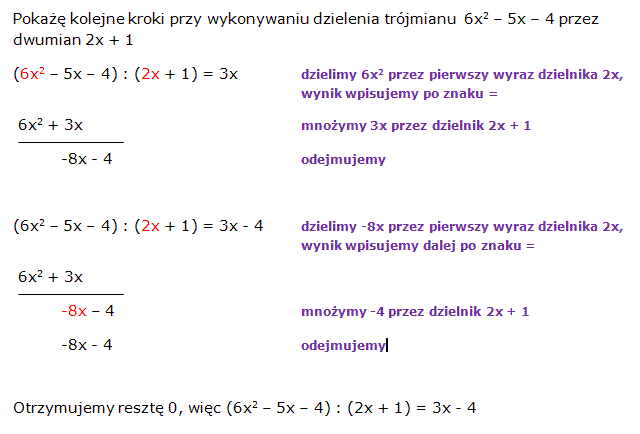 Wykonujemy razem ćwiczenie:Strona 3: Ćwiczenie do wykonania na lekcji:Wykonaj dzielenie:Uczniowie wykonują samodzielnie ćwiczenie 1:Strona 4: ćwiczenie 1Wynikiem dzielenia wielomianów (x2 – 6x + 8) : (x – 4) jest:a) x – 2   b) x2 – 2  c) x + 2Następnie uświadamiamy uczniom, że wielomiany nie zawsze dzielą się bez reszty: Strona 5: Dzielenie wielomianu z resztą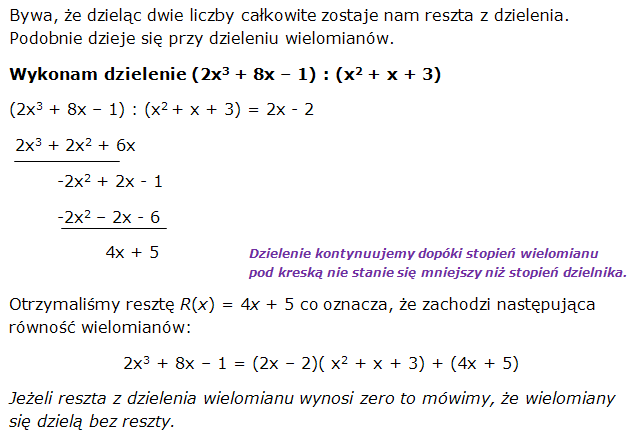 Wykonujemy razem ćwiczenie:Strona 6: Ćwiczenie do wykonania na lekcji:Wykonaj dzielenie z resztą:Uczniowie rozwiązują samodzielnie ćwiczenie 2:Strona 7: ćwiczenie 2Wynikiem dzielenia wielomianu 3x3 + 2x + 12 przez wielomian x2 + 2x + 5 jest:wielomian 3x – 6 z resztą –x + 42wielomian 3x – 6 z resztą –x + 30wielomian 3x + 6 z resztą 5x - 18Aby podzielić wielomian przez dwumian postaci x – a to możemy skorzystać ze schematu Hornera:Uczniowie zapoznają się ze schematem analizując stronę ósmą naszej lekcji o wielomianach zamieszczonej na platformie moodle.Strona 8: Schemat Hornera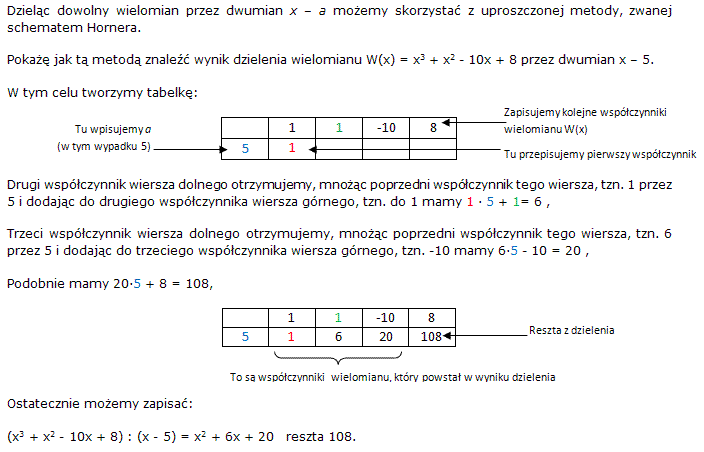 Uczniowie rozwiązują samodzielnie ćwiczenie:Strona 9: Ćwiczenie do wykonania na lekcjiWykonaj dzielenie, korzystając ze schematu Hornera:Przechodzimy do zadań do wykonania na lekcji:Zadanie 1Znajdź wielomian W(x), jeśli:Zadanie 2Znajdź resztę z dzielenia wielomianu  przez wielomian:Zadanie 3Znajdź wielomian P(x) taki, że po podzieleniu go:przez  otrzymujemy wielomian  oraz resztę przez  otrzymujemy wielomian  oraz resztę Zadanie 4Wykonaj dzielenie korzystając ze schematu Hornera:Analizujemy jak dzielić wielomiany:Strona 1: Dzielenie wielomianówDzielenie wielomianów wykonujemy podobnie jak dzielenie liczb naturalnych.W(x):Q(x) = P(x), jeśli W(x) = P(x)∙Q(x)Dzielna dzielnik ilorazNp.: Wiemy, że (x + 1)(x – 1) = x2 -1Zatem (x2 – 1):(x – 1) = x + 1Wielomian stopnia drugiego podzielony przez wielomian stopnia pierwszego dał jako iloraz wielomian stopnia pierwszego.Jeśli podzielimy wielomian W(x) przez wielomian P(x), to stopień P(x) nie może być wyższy od stopnia W(x). stopień W(x) = stopień P(x) + stopień Q(x)Pokazujemy zasadę dzielenia wielomianów:Strona 2: Jak dzielić wielomiany?Wykonujemy razem ćwiczenie:Strona 3: Ćwiczenie do wykonania na lekcji:Wykonaj dzielenie:Uczniowie wykonują samodzielnie ćwiczenie 1:Strona 4: ćwiczenie 1Wynikiem dzielenia wielomianów (x2 – 6x + 8) : (x – 4) jest:a) x – 2   b) x2 – 2  c) x + 2Następnie uświadamiamy uczniom, że wielomiany nie zawsze dzielą się bez reszty: Strona 5: Dzielenie wielomianu z resztąWykonujemy razem ćwiczenie:Strona 6: Ćwiczenie do wykonania na lekcji:Wykonaj dzielenie z resztą:Uczniowie rozwiązują samodzielnie ćwiczenie 2:Strona 7: ćwiczenie 2Wynikiem dzielenia wielomianu 3x3 + 2x + 12 przez wielomian x2 + 2x + 5 jest:wielomian 3x – 6 z resztą –x + 42wielomian 3x – 6 z resztą –x + 30wielomian 3x + 6 z resztą 5x - 18Aby podzielić wielomian przez dwumian postaci x – a to możemy skorzystać ze schematu Hornera:Uczniowie zapoznają się ze schematem analizując stronę ósmą naszej lekcji o wielomianach zamieszczonej na platformie moodle.Strona 8: Schemat HorneraUczniowie rozwiązują samodzielnie ćwiczenie:Strona 9: Ćwiczenie do wykonania na lekcjiWykonaj dzielenie, korzystając ze schematu Hornera:Przechodzimy do zadań do wykonania na lekcji:Zadanie 1Znajdź wielomian W(x), jeśli:Zadanie 2Znajdź resztę z dzielenia wielomianu  przez wielomian:Zadanie 3Znajdź wielomian P(x) taki, że po podzieleniu go:przez  otrzymujemy wielomian  oraz resztę przez  otrzymujemy wielomian  oraz resztę Zadanie 4Wykonaj dzielenie korzystając ze schematu Hornera:Podsumowanie zajęćNa koniec uczniowie wykonują zadania do lekcji 6 i odpowiedzi przesyłają nauczycielowi poprzez platformę moodle. Zadania do lekcji 6:Zadanie 6.1:Podaj wynik dzielenia wielomianów (x3 + 3x2 – 8x + 10) : (x2 – 2x + 2)Zadanie 6.2:Oblicz resztę z dzielenia wielomianów (x4 + 3x2 – 5x – 7) : (x – 2)Zadanie 6.3:Podaj wielomian, który przy dzieleniu przez 2x + 1 daje iloraz x2 + 2x – 3 i resztę 5.Podczas rozwiązywania zadań w razie konieczności uczniowie cały czas korzystają z lekcji zamieszczonej na platformie moodle.Na koniec uczniowie wykonują zadania do lekcji 6 i odpowiedzi przesyłają nauczycielowi poprzez platformę moodle. Zadania do lekcji 6:Zadanie 6.1:Podaj wynik dzielenia wielomianów (x3 + 3x2 – 8x + 10) : (x2 – 2x + 2)Zadanie 6.2:Oblicz resztę z dzielenia wielomianów (x4 + 3x2 – 5x – 7) : (x – 2)Zadanie 6.3:Podaj wielomian, który przy dzieleniu przez 2x + 1 daje iloraz x2 + 2x – 3 i resztę 5.Podczas rozwiązywania zadań w razie konieczności uczniowie cały czas korzystają z lekcji zamieszczonej na platformie moodle.Uwagi metodyczne do realizacjiTemat zajęćTemat zajęćTemat zajęćNierówności wielomianoweDziałDziałDziałWielomianyKlasa (poziom edukacyjny)Klasa (poziom edukacyjny)Klasa (poziom edukacyjny)Klasa druga lub jako materiał powtórzeniowy do matury 
w klasie trzeciej lub czwartejCzas trwania zajęćCzas trwania zajęćCzas trwania zajęć90 min.Lp.Element scenariuszaTreść zajęćTreść zajęćCel ogólnyKształcenie umiejętności logicznego myśleniaOperowanie posiadaną wiedzą w rozwiązywaniu zadańKształcenie umiejętności posługiwania się językiem matematycznymRozwijanie u uczniów zdolności poznawczychPrzyswajanie schematów rozumowań i ich stosowanie w rozwiązaniu nierówności wielomianowejKształcenie umiejętności logicznego myśleniaOperowanie posiadaną wiedzą w rozwiązywaniu zadańKształcenie umiejętności posługiwania się językiem matematycznymRozwijanie u uczniów zdolności poznawczychPrzyswajanie schematów rozumowań i ich stosowanie w rozwiązaniu nierówności wielomianowejCele szczegółoweUczeń: zna pojęcie nierówności pierwszego i drugiego stopnia z jedną niewiadomą;potrafi rozwiązać nierówność wielomianową.Uczeń: zna pojęcie nierówności pierwszego i drugiego stopnia z jedną niewiadomą;potrafi rozwiązać nierówność wielomianową.Formy i metodyPogadankaPraca z zespołem klasowymPraca samodzielnaPogadankaPraca z zespołem klasowymPraca samodzielnaŚrodki dydaktyczne(ze szczegółowym wskazaniem środków opracowanych w projekcie np. moduł, gra)W celu przeprowadzenia lekcji wykorzystamy kurs wielomiany. Lekcja dziesiąta tego kursu zapoznaje ze sposobem rozwiązywania nierówności wielomianowych. W celu przeprowadzenia lekcji wykorzystamy kurs wielomiany. Lekcja dziesiąta tego kursu zapoznaje ze sposobem rozwiązywania nierówności wielomianowych. Wprowadzenie do zajęćInformujemy uczniów o przebiegu lekcji:Przechodzimy przez strony lekcji 10 - „Nierówności wielomianowe”, uczniowie zapoznają się  z teorią, wykonują samodzielnie ćwiczenia, które się z nią przeplatają.Rozwiązujemy zadania do wykonania na lekcji. Zadania 10.1, 10.2, 10.3 umieszczone na platformie uczniowie rozwiązują sami i rozwiązania przesyłają nauczycielowi bądź to jeszcze w czasie trwania lekcji lub jako praca domowa. Na początku przypomnimy jak rozwiązuje się nierówność pierwszego stopnia z jedną niewiadomą:ĆwiczenieRozwiąż nierówność . Wynik przedstaw w postaci przedziału liczbowego.Logujemy się na platformie.Wchodzimy na kurs „Wielomiany”.Wybieramy Lekcja 10 – Nierówności wielomianowePodczas tej lekcji nauczymy się rozwiązywać nierówności wielomianowe stopnia wyższego niż drugi.Informujemy uczniów o przebiegu lekcji:Przechodzimy przez strony lekcji 10 - „Nierówności wielomianowe”, uczniowie zapoznają się  z teorią, wykonują samodzielnie ćwiczenia, które się z nią przeplatają.Rozwiązujemy zadania do wykonania na lekcji. Zadania 10.1, 10.2, 10.3 umieszczone na platformie uczniowie rozwiązują sami i rozwiązania przesyłają nauczycielowi bądź to jeszcze w czasie trwania lekcji lub jako praca domowa. Na początku przypomnimy jak rozwiązuje się nierówność pierwszego stopnia z jedną niewiadomą:ĆwiczenieRozwiąż nierówność . Wynik przedstaw w postaci przedziału liczbowego.Logujemy się na platformie.Wchodzimy na kurs „Wielomiany”.Wybieramy Lekcja 10 – Nierówności wielomianowePodczas tej lekcji nauczymy się rozwiązywać nierówności wielomianowe stopnia wyższego niż drugi.Przebieg zajęć (pełna wersja)Przypominamy jak rozwiązuje się nierówność kwadratową:Strona 1: Wiadomości wstępnePotrafisz już rozwiązać nierówność stopnia pierwszego a także nierówność kwadratową. Umiejętność tą wykorzystamy przy rozwiązywaniu nierówności wyższego stopnia. Przypomnijmy jak się rozwiązuje nierówności kwadratowe.Np. Rozwiążmy 2x2 + 8x – 10 < 0 Wyznaczamy pierwiastki trójmianu: ∆ = 144, x1 = -5, x2 = 1.Zaznaczamy pierwiastki na osi liczbowej, kółeczka na pierwiastkach są otwarte (bo ostra nierówność, czyli < ), rysujemy parabolę i odczytujemy kiedy w tym przypadku jest mniejsza od zera xє (-5, 1)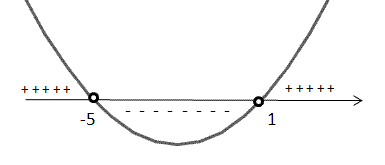 Przechodząc na stronę drugą dowiemy się jak rozwiązać prostą nierówność wielomianową podaną 
w postaci iloczynu:Strona2: Rozwiązywanie nierówności wielomianowej (przykład 1)Jeśli mamy wielomian rozłożony na czynniki to możemy w prosty sposób określić znak iloczynu.Przykład: Rozwiążmy nierówność (x – 5)(x – 1)(x + 2) >0RozwiązanieMamy odpowiedzieć na pytanie kiedy iloczyn trzech czynników jest dodatni?Liczby -2, 1 i 5 (pierwiastki wielomianu) dzielą oś liczbową na trzy przedziały. Znaki czynników zbieramy w tabelce:Czyli (x – 5)(x – 1)(x + 2) >0 wtedy i tylko wtedy gdy xє (-2,1)υ(5,∞).Uczniowie samodzielnie rozwiązują ćwiczenie 1:Strona 3: ćwiczenie 1Rozwiązaniem nierówności -2(x + 3)(x – 1) <0 jest(-3,1)υ(1,)(-,-3)υ(1,)(-,1)υ(1)Uczniowie poznają algorytm rozwiązywania nierówności wielomianowych każdej postaci: Strona 4: Metoda rozwiązywania nierówności wielomianowejIm wielomian jest stopnia wyższego tym bardziej skomplikowane jest wykonywanie tabeli.Wtedy stosujemy inny sposób rozwiązywania nierówności wielomianowej:Uporządkowujemy wielomian, który powinien być po lewej stronie nierówności a po prawej jest zeroWyznaczamy pierwiastki wielomianu i określamy ich krotnościRysujemy oś liczbową i zaznaczamy na niej pierwiastki wielomianuZamalowujemy lub nie kółka na pierwiastkach (w zależności od znaku nierówności jak jest ≥ lub ≤ kółka są zamalowane, gdy jest < lub < kółka są otwarte)Prowadzimy wykres zaczynając zawsze z prawej strony – jeśli współczynnik przy najwyższej potędze wielomianu jest dodatni to zaczynamy z nad osi  jeśli ujemny z pod osiJeżeli pierwiastek jest parzystokrotny to wykres odbijamy w tym pierwiastku z powrotem na tą samą stronę osi, z której go prowadziliśmyJeżeli pierwiastek jest nieparzystokrotny do przechodzimy wykresem na drugą stronę osiNa koniec odczytujemy rozwiązanie naszej nierównościUczniowie analizują rozwiązany przykład:Strona 5: Rozwiązywanie nierówności (przykład 2)Przykład: Rozwiąż nierówność 5x2(x – 1)3(x + 1) ≤ 0Rozwiązanie:Mamy uporządkowaną nierówność więc przystępujemy do odczytania pierwiastków wielomianu ponieważ mamy tu postać iloczynową.Pierwiastki naszego wielomianu to:x = 0 dwukrotnyx = 1 trzykrotnyx = -1 jednokrotnyTeraz wykonujemy rysunek zgodny z podaną wcześniej instrukcją.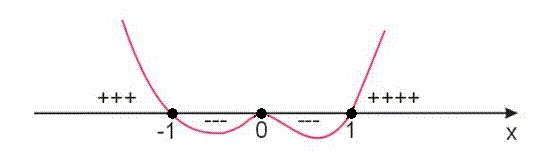 I odczytujemy, że rozwiązaniem nierówności jest xє<-1,1>.Uczniowie samodzielnie rozwiązują ćwiczenie 2:Strona 6: ćwiczenie 2Wykres i podana odpowiedź jest rozwiązaniem nierówności: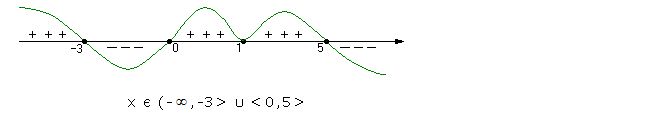 -2x(x + 3)5(x - 1)4(x - 5) < 03x(x + 3)4(x - 1)(x - 5)3≤ 0-5x3(x + 3)3(x - 1)2(x - 5) ≥ 0Przechodzimy do zadań do rozwiązania na lekcji:Zadanie 1Rozwiąż nierówności:Zadanie 2Znajdź dziedzinę funkcji określonej wzorem:Zadanie 3Podaj przykład nierówności co najmniej trzeciego stopnia, której zbiorem rozwiązań jest zbiór: pustyZadanie 4Ustal dla jakich wartości parametru m reszta z dzielenia wielomianu 
 przez dwumian x – m jest większa od 3. Zadanie 5Rozwiąż nierówność Przypominamy jak rozwiązuje się nierówność kwadratową:Strona 1: Wiadomości wstępnePotrafisz już rozwiązać nierówność stopnia pierwszego a także nierówność kwadratową. Umiejętność tą wykorzystamy przy rozwiązywaniu nierówności wyższego stopnia. Przypomnijmy jak się rozwiązuje nierówności kwadratowe.Np. Rozwiążmy 2x2 + 8x – 10 < 0 Wyznaczamy pierwiastki trójmianu: ∆ = 144, x1 = -5, x2 = 1.Zaznaczamy pierwiastki na osi liczbowej, kółeczka na pierwiastkach są otwarte (bo ostra nierówność, czyli < ), rysujemy parabolę i odczytujemy kiedy w tym przypadku jest mniejsza od zera xє (-5, 1)Przechodząc na stronę drugą dowiemy się jak rozwiązać prostą nierówność wielomianową podaną 
w postaci iloczynu:Strona2: Rozwiązywanie nierówności wielomianowej (przykład 1)Jeśli mamy wielomian rozłożony na czynniki to możemy w prosty sposób określić znak iloczynu.Przykład: Rozwiążmy nierówność (x – 5)(x – 1)(x + 2) >0RozwiązanieMamy odpowiedzieć na pytanie kiedy iloczyn trzech czynników jest dodatni?Liczby -2, 1 i 5 (pierwiastki wielomianu) dzielą oś liczbową na trzy przedziały. Znaki czynników zbieramy w tabelce:Czyli (x – 5)(x – 1)(x + 2) >0 wtedy i tylko wtedy gdy xє (-2,1)υ(5,∞).Uczniowie samodzielnie rozwiązują ćwiczenie 1:Strona 3: ćwiczenie 1Rozwiązaniem nierówności -2(x + 3)(x – 1) <0 jest(-3,1)υ(1,)(-,-3)υ(1,)(-,1)υ(1)Uczniowie poznają algorytm rozwiązywania nierówności wielomianowych każdej postaci: Strona 4: Metoda rozwiązywania nierówności wielomianowejIm wielomian jest stopnia wyższego tym bardziej skomplikowane jest wykonywanie tabeli.Wtedy stosujemy inny sposób rozwiązywania nierówności wielomianowej:Uporządkowujemy wielomian, który powinien być po lewej stronie nierówności a po prawej jest zeroWyznaczamy pierwiastki wielomianu i określamy ich krotnościRysujemy oś liczbową i zaznaczamy na niej pierwiastki wielomianuZamalowujemy lub nie kółka na pierwiastkach (w zależności od znaku nierówności jak jest ≥ lub ≤ kółka są zamalowane, gdy jest < lub < kółka są otwarte)Prowadzimy wykres zaczynając zawsze z prawej strony – jeśli współczynnik przy najwyższej potędze wielomianu jest dodatni to zaczynamy z nad osi  jeśli ujemny z pod osiJeżeli pierwiastek jest parzystokrotny to wykres odbijamy w tym pierwiastku z powrotem na tą samą stronę osi, z której go prowadziliśmyJeżeli pierwiastek jest nieparzystokrotny do przechodzimy wykresem na drugą stronę osiNa koniec odczytujemy rozwiązanie naszej nierównościUczniowie analizują rozwiązany przykład:Strona 5: Rozwiązywanie nierówności (przykład 2)Przykład: Rozwiąż nierówność 5x2(x – 1)3(x + 1) ≤ 0Rozwiązanie:Mamy uporządkowaną nierówność więc przystępujemy do odczytania pierwiastków wielomianu ponieważ mamy tu postać iloczynową.Pierwiastki naszego wielomianu to:x = 0 dwukrotnyx = 1 trzykrotnyx = -1 jednokrotnyTeraz wykonujemy rysunek zgodny z podaną wcześniej instrukcją.I odczytujemy, że rozwiązaniem nierówności jest xє<-1,1>.Uczniowie samodzielnie rozwiązują ćwiczenie 2:Strona 6: ćwiczenie 2Wykres i podana odpowiedź jest rozwiązaniem nierówności:-2x(x + 3)5(x - 1)4(x - 5) < 03x(x + 3)4(x - 1)(x - 5)3≤ 0-5x3(x + 3)3(x - 1)2(x - 5) ≥ 0Przechodzimy do zadań do rozwiązania na lekcji:Zadanie 1Rozwiąż nierówności:Zadanie 2Znajdź dziedzinę funkcji określonej wzorem:Zadanie 3Podaj przykład nierówności co najmniej trzeciego stopnia, której zbiorem rozwiązań jest zbiór: pustyZadanie 4Ustal dla jakich wartości parametru m reszta z dzielenia wielomianu 
 przez dwumian x – m jest większa od 3. Zadanie 5Rozwiąż nierówność Podsumowanie zajęćPodsumowujemy wiadomości poznane na tej lekcji. Przechodzimy do zadań zamieszczonych na platformie. Uczniowie rozwiązują samodzielnie zadania i przesyłają nauczycielowi. Zadania do lekcji 10:Zadanie 10.1:Rozwiąż nierówność (-x + 1)(x + 2)2> 0Zadanie 10.2:Rozwiąż nierówność x4 + x3 – 8x – 8 ≥ 0Zadanie 10.3:Rozwiąż nierówność 3x3 – x2 – x – 1 ≤ 0 (skorzystaj z twierdzenia Bezouta)Podczas rozwiązywania zadań w razie konieczności uczniowie cały czas korzystają z lekcji zamieszczonej na platformie moodle.Podsumowujemy wiadomości poznane na tej lekcji. Przechodzimy do zadań zamieszczonych na platformie. Uczniowie rozwiązują samodzielnie zadania i przesyłają nauczycielowi. Zadania do lekcji 10:Zadanie 10.1:Rozwiąż nierówność (-x + 1)(x + 2)2> 0Zadanie 10.2:Rozwiąż nierówność x4 + x3 – 8x – 8 ≥ 0Zadanie 10.3:Rozwiąż nierówność 3x3 – x2 – x – 1 ≤ 0 (skorzystaj z twierdzenia Bezouta)Podczas rozwiązywania zadań w razie konieczności uczniowie cały czas korzystają z lekcji zamieszczonej na platformie moodle.Uwagi metodyczne do realizacjiTemat zajęćTemat zajęćTemat zajęćTwierdzenie Bezout’aDziałDziałDziałWielomianyKlasa (poziom edukacyjny)Klasa (poziom edukacyjny)Klasa (poziom edukacyjny)Klasa druga lub jako materiał powtórzeniowy do matury 
w klasie trzeciej lub czwartejCzas trwania zajęćCzas trwania zajęćCzas trwania zajęć90 min.Lp.Element scenariuszaTreść zajęćTreść zajęćCel ogólnyKształcenie umiejętności logicznego i twórczego myśleniaOperowanie posiadaną wiedzą w rozwiązywaniu zadańKształcenie umiejętności posługiwania się językiem matematycznymFormułowanie wnioskówRozwijanie u uczniów zdolności poznawczychKształcenie umiejętności logicznego i twórczego myśleniaOperowanie posiadaną wiedzą w rozwiązywaniu zadańKształcenie umiejętności posługiwania się językiem matematycznymFormułowanie wnioskówRozwijanie u uczniów zdolności poznawczychCele szczegółoweUczeń: rozumie co to pierwiastek wielomianu;potrafi sprawdzić czy podana liczba jest pierwiastkiem wielomianu;potrafi znaleźć resztą z dzielenie wielomianów nie dzieląc ich;potrafi zastosować twierdzenie Beozuta;Uczeń: rozumie co to pierwiastek wielomianu;potrafi sprawdzić czy podana liczba jest pierwiastkiem wielomianu;potrafi znaleźć resztą z dzielenie wielomianów nie dzieląc ich;potrafi zastosować twierdzenie Beozuta;Formy i metodyPogadankaPraca z zespołem klasowymPraca samodzielnaPogadankaPraca z zespołem klasowymPraca samodzielnaŚrodki dydaktyczne(ze szczegółowym wskazaniem środków opracowanych w projekcie np. moduł, gra)Lekcję prowadzimy wykorzystując do tego kurs „Wielomiany” (lekcja 7) zamieszczony na platformie 
e-learningowej moodle, mobilną pracownię komputerową oraz mobilną pracownię komputerową aby każdy uczeń miał samodzielny dostęp do komputera.Lekcję prowadzimy wykorzystując do tego kurs „Wielomiany” (lekcja 7) zamieszczony na platformie 
e-learningowej moodle, mobilną pracownię komputerową oraz mobilną pracownię komputerową aby każdy uczeń miał samodzielny dostęp do komputera.Wprowadzenie do zajęćInformujemy uczniów o przebiegu lekcji:Przechodzimy przez strony lekcji 7 - „Twierdzenie Bezouta”, uczniowie zapoznają się  z teorią, wykonują samodzielnie ćwiczenia, które się z nią przeplatają.Rozwiązujemy zadania do wykonania na lekcji. Zadania 7.1, 7.2, 7.3 umieszczone na platformie uczniowie rozwiązują sami i rozwiązania przesyłają nauczycielowi bądź to jeszcze w czasie trwania lekcji lub jako praca domowa. Logujemy się na platformie.Wchodzimy na kurs „Wielomiany”.Wybieramy Lekcja 7 – Twierdzenie BezoutaPodczas tej lekcji poznamy i nauczymy się wykorzystywać twierdzenie Bezouta.Informujemy uczniów o przebiegu lekcji:Przechodzimy przez strony lekcji 7 - „Twierdzenie Bezouta”, uczniowie zapoznają się  z teorią, wykonują samodzielnie ćwiczenia, które się z nią przeplatają.Rozwiązujemy zadania do wykonania na lekcji. Zadania 7.1, 7.2, 7.3 umieszczone na platformie uczniowie rozwiązują sami i rozwiązania przesyłają nauczycielowi bądź to jeszcze w czasie trwania lekcji lub jako praca domowa. Logujemy się na platformie.Wchodzimy na kurs „Wielomiany”.Wybieramy Lekcja 7 – Twierdzenie BezoutaPodczas tej lekcji poznamy i nauczymy się wykorzystywać twierdzenie Bezouta.Przebieg zajęć (pełna wersja)Uczeń poznaje jak znaleźć resztę z dzielenia wielomianu przez dwumian bez wykonywania działania dzielenia:Strona 1: Podzielność wielomianu przez dwumianJeżeli wielomian jest rozłożony na czynniki stopnia co najwyżej drugiego, to potrafimy wskazać wszystkie jego pierwiastki.Gdy w postaci iloczynowej występują czynniki typu x – a, to od razu widać, że liczba a jest pierwiastkiem. Przyjmijmy, że wielomian W(x) jest stopnia co najmniej drugiego. Dzieląc wielomian W(x) przez dwumian x – a mamy:W(x) = (x – a)·Q(x) + RPonieważ dzielnik (x – a) jest stopnia pierwszego to reszta będzie liczbą.Zauważmy, że jeżeli obliczymy wartość wielomianu W dla x = a, to otrzymamy równość:W(a) = (a – a)·Q(a) + R, czyli W(x) = RZatem aby obliczyć resztę z dzielenia wielomianu W(x) przez dwumian x – a, nie trzeba wykonywać dzielenia. Wystarczy obliczyć wartość wielomianu W dla x = a. Uczniowie analizują podane przykłady znajdowania reszty z dzielenia wielomianu przez dwumian:Strona 2: Przykłady obliczania reszty z dzieleniaNp.: Obliczmy resztę z dzielenia (x10 – 5x3 + 3) : (x + 1)Podstawiamy liczbę -1 (która jest pierwiastkiem dwumianu x + 1) do wielomianu x10 – 5x3 + 3.(-1)10 – 5(-1)3 + 3 = 1 + 5 + 3 = 9Reszta z tego dzielenia jest równa 9Np.: Obliczmy resztę z dzielenia wielomianu  przez dwumian .Obliczamy Czyli R = 26Np.: Obliczmy resztę z dzielenia wielomianu  przez dwumian .Obliczamy Czyli R = 0. Więc wielomian W jest podzielny przez dwumian.Uczniowie samodzielnie rozwiązują ćwiczenie 1:Strona 3: ćwiczenie 1Reszta z dzielenia wielomianów W(x) = x5 + x4 – x3 – x + 6 przez dwumian Q(x) = x + 2 wynosi:Przechodzimy na stronę czwartą informując uczniów o tym, że zapoznają się z twierdzeniem dotyczącym pierwiastka wielomianu:Strona 4: Twierdzenie BezoutaTwierdzenie BezoutaLiczba a jest pierwiastkiem wielomianu W wtedy i tylko wtedy, gdy wielomian W jest podzielny przez dwumian x – a.Np.: Sprawdź, który z wielomianów W(x) = x3 + 2x2 – 3x - 10 czy U(x) = x3 – 5x2 + 2x – 6 jest podzielny przez dwumian x – 2.Obliczamy W(2) = 23 + 2∙22 – 3∙2– 10 = 8 + 8 – 6 – 10 = 0oraz  U(2) = 23 – 5∙22 + 2∙2 – 6 = 8 – 20 + 4 – 6 = -14Stwierdzamy, że na podstawie tw.Bezouta wielomian W(x) jest podzielny przez dwumian x – 2.Uczniowie analizują przykład zastosowania tw. Bezouta do rozwiązywania zadań:Często znajomość jednego z pierwiastków wielomianu umożliwia znalezienie pozostałych pierwiastków.Np.: Wiedząc, że liczba 2 jest pierwiastkiem wielomianu W(x) = x3 – 4x2 + x + 6 znajdź pozostałe pierwiastki.Ponieważ 2 jest pierwiastkiem wielomianu W(x), to na podstawie tw. Bezouta wielomian ten można przedstawić w postaci: x3 – 4x2 + x + 6 = P(x)∙(x – 2)Wielomian P(x) znajdujemy, wykonując dzielenie:(x3 – 4x2 + x + 6) : (x – 2) = x2 – 2x – 3x3 – 2x2      - 2x2 + x + 6      - 2x2 + 4x              - 3x + 6              - 3x + 6                        0Zatem (x3 – 4x2 + x + 6) = (x – 2)∙(x2 – 2x – 3). Pozostałe pierwiastkami wielomianu W(x) są pierwiastki trójmianu x2 – 2x – 3. Są to liczby -1 i 3. Uczniowie samodzielnie rozwiązują ćwiczenie 2:Strona 6: ćwiczenie 2Jednym z pierwiastków wielomianu W(x) = x3 – 4x2 + x + 6 jest liczba 3. Pozostałe pierwiastki to:Uczniowie poznają kolejne zastosowanie tw. Bezouta:Strona 7: Znajdowanie pierwiastków równania (przykład 2)Np.: Liczby -3 i 2 są pierwiastkami wielomianu W(x) = ax3 + bx2 – 11x + 30. Znajdź trzeci pierwiastek tego wielomianu.RozwiązaniePonieważ -3 i 2 są pierwiastkami wielomianu to W(3) = 0 i W(-2) = 0.W(2) = a∙23 + b∙22 – 11∙2 + 30 = 8a + 4b + 8W(-3) = a(-3)3 + b(-3)2 – 11(-3) + 30 = -27a + 9b + 63Stąd mamy układ8a + 4b + 8 = 0-27a + 9b + 63 = 0Rozwiązaniem układu jest para liczb a = 1 , b = -4. Wtedy W(x) = x3 - 4x2 – 11x + 30. Skoro -3 i 2 są jego pierwiastkami to jest on podzielny przez 
(x + 3)(x – 2) czyli x2 + x – 6.Dokonując dzielenia (x3 - 4x2 – 11x + 30) : (x2 + x – 6) otrzymujemy dwumian x – 5, więc trzecim pierwiastkiem wielomianu W(x) jest liczba 5.Uczniowie samodzielnie rozwiązują ćwiczenie 3:Strona 8: ćwiczenie 3Wiadomo, że reszta z dzielenia wielomianu 2x3 + x2 – x + 7 przez dwumian x – a wynosi 7. Wtedy 
a wynosi:Przechodzimy do zadań do rozwiązania na lekcji:Zadanie 1Nie wykonując dzielenia sprawdź czy wielomian W(x) jest podzielny przez dwumian P(x), jeśli:,  ,  ,  Zadanie 2Nie wykonując dzielenia, znajdź resztę z dzielenia:Zadanie 3Oblicz wartość parametru t wiedząc, że: reszta z dzielenia wielomianu  przez dwumian  wynosi 1;reszty z dzielenia wielomianów  i  przez dwumian  są takie same.Zadanie 4Sprawdź czy liczba a jest pierwiastkiem wielomianu W(x). Następnie rozłóż ten wielomian na czynniki.,   ,   ,   Zadanie 5Liczba a jest dwukrotnym pierwiastkiem wielomianu W(x). Znajdź pozostałe pierwiastki tego wielomianu.Zadanie 6Dla jakich wartości a i b wielomian  jest podzielny przez dwumian  ?Uczeń poznaje jak znaleźć resztę z dzielenia wielomianu przez dwumian bez wykonywania działania dzielenia:Strona 1: Podzielność wielomianu przez dwumianJeżeli wielomian jest rozłożony na czynniki stopnia co najwyżej drugiego, to potrafimy wskazać wszystkie jego pierwiastki.Gdy w postaci iloczynowej występują czynniki typu x – a, to od razu widać, że liczba a jest pierwiastkiem. Przyjmijmy, że wielomian W(x) jest stopnia co najmniej drugiego. Dzieląc wielomian W(x) przez dwumian x – a mamy:W(x) = (x – a)·Q(x) + RPonieważ dzielnik (x – a) jest stopnia pierwszego to reszta będzie liczbą.Zauważmy, że jeżeli obliczymy wartość wielomianu W dla x = a, to otrzymamy równość:W(a) = (a – a)·Q(a) + R, czyli W(x) = RZatem aby obliczyć resztę z dzielenia wielomianu W(x) przez dwumian x – a, nie trzeba wykonywać dzielenia. Wystarczy obliczyć wartość wielomianu W dla x = a. Uczniowie analizują podane przykłady znajdowania reszty z dzielenia wielomianu przez dwumian:Strona 2: Przykłady obliczania reszty z dzieleniaNp.: Obliczmy resztę z dzielenia (x10 – 5x3 + 3) : (x + 1)Podstawiamy liczbę -1 (która jest pierwiastkiem dwumianu x + 1) do wielomianu x10 – 5x3 + 3.(-1)10 – 5(-1)3 + 3 = 1 + 5 + 3 = 9Reszta z tego dzielenia jest równa 9Np.: Obliczmy resztę z dzielenia wielomianu  przez dwumian .Obliczamy Czyli R = 26Np.: Obliczmy resztę z dzielenia wielomianu  przez dwumian .Obliczamy Czyli R = 0. Więc wielomian W jest podzielny przez dwumian.Uczniowie samodzielnie rozwiązują ćwiczenie 1:Strona 3: ćwiczenie 1Reszta z dzielenia wielomianów W(x) = x5 + x4 – x3 – x + 6 przez dwumian Q(x) = x + 2 wynosi:Przechodzimy na stronę czwartą informując uczniów o tym, że zapoznają się z twierdzeniem dotyczącym pierwiastka wielomianu:Strona 4: Twierdzenie BezoutaTwierdzenie BezoutaLiczba a jest pierwiastkiem wielomianu W wtedy i tylko wtedy, gdy wielomian W jest podzielny przez dwumian x – a.Np.: Sprawdź, który z wielomianów W(x) = x3 + 2x2 – 3x - 10 czy U(x) = x3 – 5x2 + 2x – 6 jest podzielny przez dwumian x – 2.Obliczamy W(2) = 23 + 2∙22 – 3∙2– 10 = 8 + 8 – 6 – 10 = 0oraz  U(2) = 23 – 5∙22 + 2∙2 – 6 = 8 – 20 + 4 – 6 = -14Stwierdzamy, że na podstawie tw.Bezouta wielomian W(x) jest podzielny przez dwumian x – 2.Uczniowie analizują przykład zastosowania tw. Bezouta do rozwiązywania zadań:Często znajomość jednego z pierwiastków wielomianu umożliwia znalezienie pozostałych pierwiastków.Np.: Wiedząc, że liczba 2 jest pierwiastkiem wielomianu W(x) = x3 – 4x2 + x + 6 znajdź pozostałe pierwiastki.Ponieważ 2 jest pierwiastkiem wielomianu W(x), to na podstawie tw. Bezouta wielomian ten można przedstawić w postaci: x3 – 4x2 + x + 6 = P(x)∙(x – 2)Wielomian P(x) znajdujemy, wykonując dzielenie:(x3 – 4x2 + x + 6) : (x – 2) = x2 – 2x – 3x3 – 2x2      - 2x2 + x + 6      - 2x2 + 4x              - 3x + 6              - 3x + 6                        0Zatem (x3 – 4x2 + x + 6) = (x – 2)∙(x2 – 2x – 3). Pozostałe pierwiastkami wielomianu W(x) są pierwiastki trójmianu x2 – 2x – 3. Są to liczby -1 i 3. Uczniowie samodzielnie rozwiązują ćwiczenie 2:Strona 6: ćwiczenie 2Jednym z pierwiastków wielomianu W(x) = x3 – 4x2 + x + 6 jest liczba 3. Pozostałe pierwiastki to:Uczniowie poznają kolejne zastosowanie tw. Bezouta:Strona 7: Znajdowanie pierwiastków równania (przykład 2)Np.: Liczby -3 i 2 są pierwiastkami wielomianu W(x) = ax3 + bx2 – 11x + 30. Znajdź trzeci pierwiastek tego wielomianu.RozwiązaniePonieważ -3 i 2 są pierwiastkami wielomianu to W(3) = 0 i W(-2) = 0.W(2) = a∙23 + b∙22 – 11∙2 + 30 = 8a + 4b + 8W(-3) = a(-3)3 + b(-3)2 – 11(-3) + 30 = -27a + 9b + 63Stąd mamy układ8a + 4b + 8 = 0-27a + 9b + 63 = 0Rozwiązaniem układu jest para liczb a = 1 , b = -4. Wtedy W(x) = x3 - 4x2 – 11x + 30. Skoro -3 i 2 są jego pierwiastkami to jest on podzielny przez 
(x + 3)(x – 2) czyli x2 + x – 6.Dokonując dzielenia (x3 - 4x2 – 11x + 30) : (x2 + x – 6) otrzymujemy dwumian x – 5, więc trzecim pierwiastkiem wielomianu W(x) jest liczba 5.Uczniowie samodzielnie rozwiązują ćwiczenie 3:Strona 8: ćwiczenie 3Wiadomo, że reszta z dzielenia wielomianu 2x3 + x2 – x + 7 przez dwumian x – a wynosi 7. Wtedy 
a wynosi:Przechodzimy do zadań do rozwiązania na lekcji:Zadanie 1Nie wykonując dzielenia sprawdź czy wielomian W(x) jest podzielny przez dwumian P(x), jeśli:,  ,  ,  Zadanie 2Nie wykonując dzielenia, znajdź resztę z dzielenia:Zadanie 3Oblicz wartość parametru t wiedząc, że: reszta z dzielenia wielomianu  przez dwumian  wynosi 1;reszty z dzielenia wielomianów  i  przez dwumian  są takie same.Zadanie 4Sprawdź czy liczba a jest pierwiastkiem wielomianu W(x). Następnie rozłóż ten wielomian na czynniki.,   ,   ,   Zadanie 5Liczba a jest dwukrotnym pierwiastkiem wielomianu W(x). Znajdź pozostałe pierwiastki tego wielomianu.Zadanie 6Dla jakich wartości a i b wielomian  jest podzielny przez dwumian  ?Podsumowanie zajęćPodsumowujemy poznane wiadomości. Uczniowie próbują samodzielnie rozwiązać zadania do lekcji 
i przesłać odpowiedzi do nauczyciela wykorzystując platformę elearningową. Zadania do lekcji 7:Zadanie 7.1:Wiedząc, że liczba -5 jest pierwiastkiem wielomianu W(x) = x3 + 2x2 – 11x + 20, znajdź jego pozostałe pierwiastki.Zadanie 7.2:Znajdź wartość parametru k wiedząc, że wielomian W(x) =k2x3 + kx2 + x +7 jest podzielny przez dwumian x + 1.Zadanie 7.3:Reszty z dzielenia wielomianów W(x) = 2x3 + 5x2 – 5x – 7 i  P(x) = 2x3 + 4x2 – 2x + 3 przez dwumian x – a są takie same. Znajdź liczbę a.Podczas rozwiązywania zadań w razie konieczności uczniowie cały czas korzystają z lekcji zamieszczonej na platformie moodle.Podsumowujemy poznane wiadomości. Uczniowie próbują samodzielnie rozwiązać zadania do lekcji 
i przesłać odpowiedzi do nauczyciela wykorzystując platformę elearningową. Zadania do lekcji 7:Zadanie 7.1:Wiedząc, że liczba -5 jest pierwiastkiem wielomianu W(x) = x3 + 2x2 – 11x + 20, znajdź jego pozostałe pierwiastki.Zadanie 7.2:Znajdź wartość parametru k wiedząc, że wielomian W(x) =k2x3 + kx2 + x +7 jest podzielny przez dwumian x + 1.Zadanie 7.3:Reszty z dzielenia wielomianów W(x) = 2x3 + 5x2 – 5x – 7 i  P(x) = 2x3 + 4x2 – 2x + 3 przez dwumian x – a są takie same. Znajdź liczbę a.Podczas rozwiązywania zadań w razie konieczności uczniowie cały czas korzystają z lekcji zamieszczonej na platformie moodle.Uwagi metodyczne do realizacjiTemat zajęćTemat zajęćTemat zajęćTwierdzenie o rozwiązaniach całkowitychDziałDziałDziałWielomianyKlasa (poziom edukacyjny)Klasa (poziom edukacyjny)Klasa (poziom edukacyjny)Klasa druga lub jako materiał powtórzeniowy do matury 
w klasie trzeciej lub czwartejCzas trwania zajęćCzas trwania zajęćCzas trwania zajęć90 min.Lp.Element scenariuszaTreść zajęćTreść zajęćCel ogólnyKształcenie umiejętności logicznego myśleniaOperowanie posiadaną wiedzą w rozwiązywaniu zadańFormułowanie wnioskówKształcenie umiejętności posługiwania się językiem matematycznymRozwijanie u uczniów zdolności poznawczychKształcenie umiejętności logicznego myśleniaOperowanie posiadaną wiedzą w rozwiązywaniu zadańFormułowanie wnioskówKształcenie umiejętności posługiwania się językiem matematycznymRozwijanie u uczniów zdolności poznawczychCele szczegółoweUczeń: potrafi znaleźć pierwiastki całkowite równania wielomianowego;potrafi pokazać, że wielomian nie posiada pierwiastków całkowitych.Uczeń: potrafi znaleźć pierwiastki całkowite równania wielomianowego;potrafi pokazać, że wielomian nie posiada pierwiastków całkowitych.Formy i metodyPogadankaPraca z zespołem klasowymPraca samodzielnaPogadankaPraca z zespołem klasowymPraca samodzielnaŚrodki dydaktyczne(ze szczegółowym wskazaniem środków opracowanych w projekcie np. moduł, gra)Prowadząc tą lekcję wykorzystujemy kurs wielomiany na platformie moodle, a konkretnie lekcję ósmą oraz mobilną pracownię komputerową aby każdy uczeń miał samodzielny dostęp do komputera.Prowadząc tą lekcję wykorzystujemy kurs wielomiany na platformie moodle, a konkretnie lekcję ósmą oraz mobilną pracownię komputerową aby każdy uczeń miał samodzielny dostęp do komputera.Wprowadzenie do zajęćInformujemy uczniów o przebiegu lekcji:Przechodzimy przez strony lekcji 8 - „Twierdzenie o rozwiązaniach całkowitych”, uczniowie zapoznają się  z teorią, wykonują samodzielnie ćwiczenia, które się z nią przeplatają.Rozwiązujemy zadania do wykonania na lekcji. Zadania 8.1, 8.2, 8.3 umieszczone na platformie uczniowie rozwiązują sami i rozwiązania przesyłają nauczycielowi bądź to jeszcze w czasie trwania lekcji lub jako praca domowa. Logujemy się na platformie.Wchodzimy na kurs „Wielomiany”.Wybieramy Lekcja 8 – Twierdzenie o rozwiązaniach całkowitychPodczas tej lekcji poznamy treść w.w. twierdzenia i jego zastosowanie w rozwiązywaniu zadań.Informujemy uczniów o przebiegu lekcji:Przechodzimy przez strony lekcji 8 - „Twierdzenie o rozwiązaniach całkowitych”, uczniowie zapoznają się  z teorią, wykonują samodzielnie ćwiczenia, które się z nią przeplatają.Rozwiązujemy zadania do wykonania na lekcji. Zadania 8.1, 8.2, 8.3 umieszczone na platformie uczniowie rozwiązują sami i rozwiązania przesyłają nauczycielowi bądź to jeszcze w czasie trwania lekcji lub jako praca domowa. Logujemy się na platformie.Wchodzimy na kurs „Wielomiany”.Wybieramy Lekcja 8 – Twierdzenie o rozwiązaniach całkowitychPodczas tej lekcji poznamy treść w.w. twierdzenia i jego zastosowanie w rozwiązywaniu zadań.Przebieg zajęć (pełna wersja)Uczniowie poznają treść twierdzenia:Strona 1: Twierdzenie o rozwiązaniach całkowitychW celu rozwiązania równania wielomianowego o współczynnikach całkowitych, możemy posłużyć się następującym twierdzeniem:Twierdzenie o rozwiązaniach całkowitychZałóżmy, że w równaniu wielomianowym anxn + an-1xn-1 + … +a1x + a0 = 0 wszystkie współczynniki an, an-1,+ … +a1, a0 są liczbami całkowitymii a0≠0. Jeśli rozwiązaniem tego równania jest liczba całkowita, to jest onadzielnikiem wyrazu wolnego a0.Omawiamy na przykładzie zastosowanie twierdzenia:Strona 2: Rozwiązania całkowite wielomianu (przykład 1)Przykład Wykażemy, że równanie x5 + 2x – 11 = 0 nie ma żadnych rozwiązań całkowitych.RozwiązanieGdyby powyższe równanie miało rozwiązania całkowite, byłyby to dzielniki wyrazu wolnego -11 (zgodnie z twierdzeniem o rozwiązaniach całkowitych).Sprawdzamy czy liczby -1, 1 -11 i 11 są pierwiastkami równania:(-1)5 + 2(-1) – 11 = -1 – 2 – 11 = -14 15 + 2∙1 – 11 = 1 + 2 -11 = -8 (-11)5 + 2(-11) – 11 = -161051 – 22 – 11 = -161084115 + 2∙11 – 11 = 161051 + 22 – 11 = 161062Widzimy, że wszystkie wyniki są różne od zera. Z tego wynika, że równanie x5 + 2x – 11 = 0 nie ma żadnych rozwiązań całkowitych.Uczniowie samodzielnie rozwiązują ćwiczenie 1:Strona 3: ćwiczenie 1Czy równanie x7 –x + 7 = 0 ma rozwiązania całkowite?ma jedno rozwiązanie całkowitema dwa rozwiązania całkowitenie ma rozwiązań całkowitychNastępnie na stronie czwartej uczniowie analizują przykład zadania wykorzystującego twierdzenie 
o rozwiązaniach całkowitych i poznane wcześniej twierdzenie Bezouta.Strona 4: Rozwiązania całkowite wielomianu (przykład 2)Przykład Sprawdź czy równanie 5x3 – 8x2 – 5x + 2 = 0 ma pierwiastki całkowite. Znajdź pozostałe pierwiastki tego równania.RozwiązanieJeśli są pierwiastki całkowite to mogą to być 1, -1, 2, -2. Sprawdzamy:5∙13 – 8∙12 – 5∙1 + 2 = -65(-1)3 – 8(-1)2 – 5(-1) + 2 = -65∙23 – 8∙22 – 5∙2 + 2 = 0Widzimy więc że 2 jest pierwiastkiem równania, stąd wiemy, że 5x3 – 8x2 – 5x + 2 dzieli się na x – 2.W wyniku dzielenia otrzymujemy:(5x3 – 8x2 – 5x + 2) : (x – 2) = 5x2 + 2x – 1Pozostałych rozwiązań szukamy więc w rozwiązaniu równania5x2 + 2x – 1 = 0∆ = 24 więc pozostałe pierwiastki równania to Uczniowie samodzielnie rozwiązują ćwiczenie 2:Strona 5: ćwiczenie 2Rozwiązaniem równania x3 + 3x2 – 4 =0 są liczby:Przechodzimy do zadań do rozwiązania na lekcji:Zadanie 1Znajdź całkowite pierwiastki wielomianu:Zadanie 2Rozwiąż równania:Zadanie 3Dla jakiej liczby całkowitej m równanie ma pierwiastki całkowite:Zadanie 4Niech p będzie liczbą pierwszą. Zbadaj czy równanie ma rozwiązania całkowite:Zadanie 5Ustal dla jakiej wartości a równanie  posiada pierwiastki całkowite?Uczniowie poznają treść twierdzenia:Strona 1: Twierdzenie o rozwiązaniach całkowitychW celu rozwiązania równania wielomianowego o współczynnikach całkowitych, możemy posłużyć się następującym twierdzeniem:Twierdzenie o rozwiązaniach całkowitychZałóżmy, że w równaniu wielomianowym anxn + an-1xn-1 + … +a1x + a0 = 0 wszystkie współczynniki an, an-1,+ … +a1, a0 są liczbami całkowitymii a0≠0. Jeśli rozwiązaniem tego równania jest liczba całkowita, to jest onadzielnikiem wyrazu wolnego a0.Omawiamy na przykładzie zastosowanie twierdzenia:Strona 2: Rozwiązania całkowite wielomianu (przykład 1)Przykład Wykażemy, że równanie x5 + 2x – 11 = 0 nie ma żadnych rozwiązań całkowitych.RozwiązanieGdyby powyższe równanie miało rozwiązania całkowite, byłyby to dzielniki wyrazu wolnego -11 (zgodnie z twierdzeniem o rozwiązaniach całkowitych).Sprawdzamy czy liczby -1, 1 -11 i 11 są pierwiastkami równania:(-1)5 + 2(-1) – 11 = -1 – 2 – 11 = -14 15 + 2∙1 – 11 = 1 + 2 -11 = -8 (-11)5 + 2(-11) – 11 = -161051 – 22 – 11 = -161084115 + 2∙11 – 11 = 161051 + 22 – 11 = 161062Widzimy, że wszystkie wyniki są różne od zera. Z tego wynika, że równanie x5 + 2x – 11 = 0 nie ma żadnych rozwiązań całkowitych.Uczniowie samodzielnie rozwiązują ćwiczenie 1:Strona 3: ćwiczenie 1Czy równanie x7 –x + 7 = 0 ma rozwiązania całkowite?ma jedno rozwiązanie całkowitema dwa rozwiązania całkowitenie ma rozwiązań całkowitychNastępnie na stronie czwartej uczniowie analizują przykład zadania wykorzystującego twierdzenie 
o rozwiązaniach całkowitych i poznane wcześniej twierdzenie Bezouta.Strona 4: Rozwiązania całkowite wielomianu (przykład 2)Przykład Sprawdź czy równanie 5x3 – 8x2 – 5x + 2 = 0 ma pierwiastki całkowite. Znajdź pozostałe pierwiastki tego równania.RozwiązanieJeśli są pierwiastki całkowite to mogą to być 1, -1, 2, -2. Sprawdzamy:5∙13 – 8∙12 – 5∙1 + 2 = -65(-1)3 – 8(-1)2 – 5(-1) + 2 = -65∙23 – 8∙22 – 5∙2 + 2 = 0Widzimy więc że 2 jest pierwiastkiem równania, stąd wiemy, że 5x3 – 8x2 – 5x + 2 dzieli się na x – 2.W wyniku dzielenia otrzymujemy:(5x3 – 8x2 – 5x + 2) : (x – 2) = 5x2 + 2x – 1Pozostałych rozwiązań szukamy więc w rozwiązaniu równania5x2 + 2x – 1 = 0∆ = 24 więc pozostałe pierwiastki równania to Uczniowie samodzielnie rozwiązują ćwiczenie 2:Strona 5: ćwiczenie 2Rozwiązaniem równania x3 + 3x2 – 4 =0 są liczby:Przechodzimy do zadań do rozwiązania na lekcji:Zadanie 1Znajdź całkowite pierwiastki wielomianu:Zadanie 2Rozwiąż równania:Zadanie 3Dla jakiej liczby całkowitej m równanie ma pierwiastki całkowite:Zadanie 4Niech p będzie liczbą pierwszą. Zbadaj czy równanie ma rozwiązania całkowite:Zadanie 5Ustal dla jakiej wartości a równanie  posiada pierwiastki całkowite?Podsumowanie zajęćPo podsumowaniu tej części lekcji uczniowie rozwiązują trzy zadania i rozwiązania przesyłają nauczycielowi na platformie moodle. Zadania do lekcji 8:Zadanie 8.1:Jakie rozwiązania całkowite ma równanie 10x3 + 11x2 – 16x + 4 = 0?Zadanie 8.2:Rozwiąż równanie 2x3 + 2x2 + 3 = 11xZadanie 8.3:Napisz równanie stopnia trzeciego, którego pierwiastkami są liczby ab, ac i bc, jeżeli a, b, c są pierwiastkami równania x3 – 2x2 – 11x +12 = 0.Podczas rozwiązywania zadań w razie konieczności uczniowie cały czas korzystają z lekcji zamieszczonej na platformie moodle.Po podsumowaniu tej części lekcji uczniowie rozwiązują trzy zadania i rozwiązania przesyłają nauczycielowi na platformie moodle. Zadania do lekcji 8:Zadanie 8.1:Jakie rozwiązania całkowite ma równanie 10x3 + 11x2 – 16x + 4 = 0?Zadanie 8.2:Rozwiąż równanie 2x3 + 2x2 + 3 = 11xZadanie 8.3:Napisz równanie stopnia trzeciego, którego pierwiastkami są liczby ab, ac i bc, jeżeli a, b, c są pierwiastkami równania x3 – 2x2 – 11x +12 = 0.Podczas rozwiązywania zadań w razie konieczności uczniowie cały czas korzystają z lekcji zamieszczonej na platformie moodle.Uwagi metodyczne do realizacjiTemat zajęćTemat zajęćTemat zajęćTwierdzenie o rozwiązaniach wymiernychDziałDziałDziałWielomianyKlasa (poziom edukacyjny)Klasa (poziom edukacyjny)Klasa (poziom edukacyjny)Klasa druga lub jako materiał powtórzeniowy do matury 
w klasie trzeciej lub czwartejCzas trwania zajęćCzas trwania zajęćCzas trwania zajęć90 min.Lp.Element scenariuszaTreść zajęćTreść zajęćCel ogólnyKształcenie umiejętności logicznego myśleniaOperowanie posiadaną wiedzą w rozwiązywaniu zadańFormułowanie wnioskówKształcenie umiejętności posługiwania się językiem matematycznymRozwijanie u uczniów zdolności poznawczychKształcenie umiejętności logicznego myśleniaOperowanie posiadaną wiedzą w rozwiązywaniu zadańFormułowanie wnioskówKształcenie umiejętności posługiwania się językiem matematycznymRozwijanie u uczniów zdolności poznawczychCele szczegółoweUczeń potrafi znaleźć pierwiastki wymierne równania wielomianowego;potrafi pokazać, że wielomian nie posiada pierwiastków wymiernych.Uczeń potrafi znaleźć pierwiastki wymierne równania wielomianowego;potrafi pokazać, że wielomian nie posiada pierwiastków wymiernych.Formy i metodyPogadankaPraca z zespołem klasowymPraca samodzielnaPogadankaPraca z zespołem klasowymPraca samodzielnaŚrodki dydaktyczne(ze szczegółowym wskazaniem środków opracowanych w projekcie np. moduł, gra)Prowadząc tą lekcję wykorzystujemy kurs wielomiany na platformie moodle – lekcję dziewiątą oraz mobilną pracownię komputerową aby każdy uczeń miał samodzielny dostęp do komputera.Prowadząc tą lekcję wykorzystujemy kurs wielomiany na platformie moodle – lekcję dziewiątą oraz mobilną pracownię komputerową aby każdy uczeń miał samodzielny dostęp do komputera.Wprowadzenie do zajęćInformujemy uczniów o przebiegu lekcji:Przechodzimy przez strony lekcji 9 - „Twierdzenie o rozwiązaniach wymiernych”, uczniowie zapoznają się  z teorią, wykonują samodzielnie ćwiczenia, które się z nią przeplatają.Rozwiązujemy zadania do wykonania na lekcji. Zadania 9.1, 9.2, 9.3 umieszczone na platformie uczniowie rozwiązują sami i rozwiązania przesyłają nauczycielowi bądź to jeszcze w czasie trwania lekcji lub jako praca domowa. Logujemy się na platformie.Wchodzimy na kurs „Wielomiany”.Wybieramy Lekcja 9 – Twierdzenie o rozwiązaniach wymiernychPodczas tej lekcji poznamy treść w.w. twierdzenia i jego zastosowanie w rozwiązywaniu zadań.Informujemy uczniów o przebiegu lekcji:Przechodzimy przez strony lekcji 9 - „Twierdzenie o rozwiązaniach wymiernych”, uczniowie zapoznają się  z teorią, wykonują samodzielnie ćwiczenia, które się z nią przeplatają.Rozwiązujemy zadania do wykonania na lekcji. Zadania 9.1, 9.2, 9.3 umieszczone na platformie uczniowie rozwiązują sami i rozwiązania przesyłają nauczycielowi bądź to jeszcze w czasie trwania lekcji lub jako praca domowa. Logujemy się na platformie.Wchodzimy na kurs „Wielomiany”.Wybieramy Lekcja 9 – Twierdzenie o rozwiązaniach wymiernychPodczas tej lekcji poznamy treść w.w. twierdzenia i jego zastosowanie w rozwiązywaniu zadań.Przebieg zajęć (pełna wersja)Uczniowie poznają treść twierdzenia:Strona 1: Twierdzenie o rozwiązaniach wymiernychJeżeli równanie wielomianowe o współczynnikach całkowitych nie ma rozwiązań całkowitych to możemy znaleźć jego rozwiązania wymierne posługując się następującym twierdzeniem:Twierdzenie o rozwiązaniach wymiernychZałóżmy, że w równaniu wielomianowym anxn + an-1xn-1 + … +a1x + a0 = 0 wszystkie współczynniki an, an-1,+ … +a1, a0 są liczbami całkowitymii a0≠0 i an≠0. Jeśli rozwiązaniem tego równania jest liczba wymierna, to można ją przedstawić w postaci ułamka , gdzie licznik p jest dzielnikiem wyrazu wolnego a0,a mianownik q jest dzielnikiem współczynnika anprzy najwyższej potędze.Omawiamy na przykładzie zastosowanie twierdzenia:Strona 2: Rozwiązania wymierne wielomianu (przykład 1)Przykład Znajdź wszystkie rozwiązania wymierne równania 6x3 + x2 – 1 = 0Rozwiązanie:Zgodnie z twierdzeniem o rozwiązaniach wymiernych jeśli istnieją rozwiązania wymierne to są to liczby postaci  gdzie w tym przypadku p jest dzielnikiem liczby -1 (czyli mogą to być liczby -1 lub 1), a q jest dzielnikiem liczby 6 (czyli mogą to być 1, -1, 2, -2, 3, -3, 6 lub -6).Rozwiązaniami wymiernymi mogą więc być liczby  . Sprawdzamy więc po kolei, które z nich są rozwiązaniami naszego równania.Zatem jedynym wymiernym rozwiązaniem równania jest liczba .Uczniowie samodzielnie rozwiązują ćwiczenie 1:Strona 3: ćwiczenie 1Liczba 2/5 jest rozwiązaniem równania:6x5 + 3x3 – 2x – 4 = 010x3 + 7x2 – 5 = 05x3 + 8x2 – 14x + 4 = 0Na stronie czwartej uczniowie analizują przykład zastosowania twierdzenia o rozwiązaniach wymiernych:Strona 4: Rozwiązania wymierne wielomianu (przykład 2)Przykład Rozwiąż równanie 2x3 + 5x2 – 5x + 7 = 0RozwiązanieSprawdzimy, czy liczby 7, -7,  są pierwiastkami naszego równania:2∙73 + 5∙72 – 5∙7 + 7 = 9032(-7)3 + 5(-7)2 – 5(-7) + 7 = -399Rozwiązanie wymierne tego równania to -3,5. Więc wielomian 2x3 + 5x2 – 5x + 7 jest podzielny przez x + 3,5.(2x3 + 5x2 – 5x + 7) : (x + 3,5) = 2x2 – 2x +2Pozostałych rozwiązań naszego równania szukamy w rozwiązaniu równania 2x2 – 2x + 2 = 0.Obliczamy ∆=-12. Więc jedynym rozwiązaniem równania jest liczba -3,5.Uczniowie samodzielnie rozwiązują ćwiczenie 2:Strona 5: ćwiczenie 2Przykładem wielomianu stopnia trzeciego o pierwiastkach ½, -4 i 1 jest:W(x) = 2x3 + 5x2 – 11x + 4 czyP(x) = 2x3 - 5x2 – 11x – 4 czyQ(x) = 4x3 - 10x2 + 22x – 8 ?Przechodzimy do zadań do rozwiązania na lekcji:Zadanie 1Wypisz wszystkie możliwe wymierne pierwiastki wielomianu:Zadanie 2Znajdź wszystkie wymierne pierwiastki wielomianu:Zadanie 3Wyznacz wszystkie całkowite wartości parametru m, dla których równanie
  ma co najmniej jedno rozwiązanie wymierne.Zadanie 4Rozwiąż równania:Zadanie 5Ile co najwyżej pierwiastków wymiernych ma wielomian o współczynnikach całkowitych, jeśli współczynnik przy najwyższej potędze i wyraz wolny są liczbami pierwszymi. Uczniowie poznają treść twierdzenia:Strona 1: Twierdzenie o rozwiązaniach wymiernychJeżeli równanie wielomianowe o współczynnikach całkowitych nie ma rozwiązań całkowitych to możemy znaleźć jego rozwiązania wymierne posługując się następującym twierdzeniem:Twierdzenie o rozwiązaniach wymiernychZałóżmy, że w równaniu wielomianowym anxn + an-1xn-1 + … +a1x + a0 = 0 wszystkie współczynniki an, an-1,+ … +a1, a0 są liczbami całkowitymii a0≠0 i an≠0. Jeśli rozwiązaniem tego równania jest liczba wymierna, to można ją przedstawić w postaci ułamka , gdzie licznik p jest dzielnikiem wyrazu wolnego a0,a mianownik q jest dzielnikiem współczynnika anprzy najwyższej potędze.Omawiamy na przykładzie zastosowanie twierdzenia:Strona 2: Rozwiązania wymierne wielomianu (przykład 1)Przykład Znajdź wszystkie rozwiązania wymierne równania 6x3 + x2 – 1 = 0Rozwiązanie:Zgodnie z twierdzeniem o rozwiązaniach wymiernych jeśli istnieją rozwiązania wymierne to są to liczby postaci  gdzie w tym przypadku p jest dzielnikiem liczby -1 (czyli mogą to być liczby -1 lub 1), a q jest dzielnikiem liczby 6 (czyli mogą to być 1, -1, 2, -2, 3, -3, 6 lub -6).Rozwiązaniami wymiernymi mogą więc być liczby  . Sprawdzamy więc po kolei, które z nich są rozwiązaniami naszego równania.Zatem jedynym wymiernym rozwiązaniem równania jest liczba .Uczniowie samodzielnie rozwiązują ćwiczenie 1:Strona 3: ćwiczenie 1Liczba 2/5 jest rozwiązaniem równania:6x5 + 3x3 – 2x – 4 = 010x3 + 7x2 – 5 = 05x3 + 8x2 – 14x + 4 = 0Na stronie czwartej uczniowie analizują przykład zastosowania twierdzenia o rozwiązaniach wymiernych:Strona 4: Rozwiązania wymierne wielomianu (przykład 2)Przykład Rozwiąż równanie 2x3 + 5x2 – 5x + 7 = 0RozwiązanieSprawdzimy, czy liczby 7, -7,  są pierwiastkami naszego równania:2∙73 + 5∙72 – 5∙7 + 7 = 9032(-7)3 + 5(-7)2 – 5(-7) + 7 = -399Rozwiązanie wymierne tego równania to -3,5. Więc wielomian 2x3 + 5x2 – 5x + 7 jest podzielny przez x + 3,5.(2x3 + 5x2 – 5x + 7) : (x + 3,5) = 2x2 – 2x +2Pozostałych rozwiązań naszego równania szukamy w rozwiązaniu równania 2x2 – 2x + 2 = 0.Obliczamy ∆=-12. Więc jedynym rozwiązaniem równania jest liczba -3,5.Uczniowie samodzielnie rozwiązują ćwiczenie 2:Strona 5: ćwiczenie 2Przykładem wielomianu stopnia trzeciego o pierwiastkach ½, -4 i 1 jest:W(x) = 2x3 + 5x2 – 11x + 4 czyP(x) = 2x3 - 5x2 – 11x – 4 czyQ(x) = 4x3 - 10x2 + 22x – 8 ?Przechodzimy do zadań do rozwiązania na lekcji:Zadanie 1Wypisz wszystkie możliwe wymierne pierwiastki wielomianu:Zadanie 2Znajdź wszystkie wymierne pierwiastki wielomianu:Zadanie 3Wyznacz wszystkie całkowite wartości parametru m, dla których równanie
  ma co najmniej jedno rozwiązanie wymierne.Zadanie 4Rozwiąż równania:Zadanie 5Ile co najwyżej pierwiastków wymiernych ma wielomian o współczynnikach całkowitych, jeśli współczynnik przy najwyższej potędze i wyraz wolny są liczbami pierwszymi. Podsumowanie zajęćPo podsumowaniu lekcji uczniowie samodzielnie rozwiązują poniższe zadania. Rozwiązania przesyłają poprzez moodle do sprawdzenia dla nauczyciela. Zadania do lekcji 9:Zadanie 9.1:Wypisz wszystkie możliwe rozwiązania wymierne równania W(x)=-6x3 – 11x2 + 13x + 15Zadanie 9.2:Znajdź wymierne rozwiązania równania -3x3 + 7x2 – 4 = 0Zadanie 9.3:Podaj przykład wielomianu stopnia trzeciego, o współczynnikach całkowitych, który ma jedno rozwiązanie wymierne .Podczas rozwiązywania zadań w razie konieczności uczniowie cały czas korzystają z lekcji zamieszczonej na platformie moodle.Po podsumowaniu lekcji uczniowie samodzielnie rozwiązują poniższe zadania. Rozwiązania przesyłają poprzez moodle do sprawdzenia dla nauczyciela. Zadania do lekcji 9:Zadanie 9.1:Wypisz wszystkie możliwe rozwiązania wymierne równania W(x)=-6x3 – 11x2 + 13x + 15Zadanie 9.2:Znajdź wymierne rozwiązania równania -3x3 + 7x2 – 4 = 0Zadanie 9.3:Podaj przykład wielomianu stopnia trzeciego, o współczynnikach całkowitych, który ma jedno rozwiązanie wymierne .Podczas rozwiązywania zadań w razie konieczności uczniowie cały czas korzystają z lekcji zamieszczonej na platformie moodle.Uwagi metodyczne do realizacji